Министерство культуры Красноярского краяУнифицированный туристский паспорт муниципального образования город Норильск2019 г.Структура туристского паспорта1. Общие сведения о территории1.1. Общая информация1.1.1. Общие сведения о территории1.1.2. Маркетинговая информация о территории1.1.3. Историческая справка1.1.4. Географическое положение1.1.5. Климат1.1.6. Водные ресурсы, наличие рек, озер1.1.7. Органы власти в сфере туризма в муниципальном образовании1.1.8. Знаменитые уроженцы1.1.9. Транспортная инфраструктура. Авиационный транспорт1.1.10. Транспортная инфраструктура. Автомобильный транспорт1.1.11. Транспортная инфраструктура. Водный транспорт1.1.12. Транспортная инфраструктура. Железнодорожный транспорт1.1.13. Общественные организации и объединения в сфере туризма1.1.14. Туристско-информационные центры1.1.15. Количество сотрудников туристских предприятий и % имеющих профильное туристское образование (если имеются)1.1.16. Образовательные учреждения, подготавливающие специалистов в сфере туризма1.1.17. Муниципальная нормативно-правовая база, регламентирующая туристско-рекреационную деятельность, в т. ч. предприятий малого и среднего бизнеса1.1.18. Приоритетные виды туризма в регионе1.1.19. Перспективные виды туризма в регионе1.1.20. Символика1.1.21. Основные «бренды» территории1.1.22. Основные виды сувенирной продукции, которую можно рекомендовать гостям территории1.1.23. Туристская сувенирная продукция прямого назначения, включая народные художественные промыслы1.1.1.24. Выставочная деятельность1.1.25. Участие в федеральных, региональных государственных программах и проектах в сфере туризма1.1.26. Информационные туристские ресурсы территории1.1.27. Мероприятия по продвижению территории1.1.28. Программы продвижения территории1.2. Дополнительная информация о территории1.2.1. Этнический состав населения1.2.2. Административно-территориальное устройство1.2.3. Природно-лечебные ресурсы1.2.4.Флора1.2.5.Фауна1.2.6. Состояние окружающей среды1.2.7. Экскурсионное обслуживание. Реестр экскурсоводов2. Объекты туристского притяжения2.1. Общее описание инфраструктуры туризма2.1.1. Общие данные о памятниках и объектах туристского притяжения2.1.2. Сведения об объектах туристской инфраструктуры2.1.3. Памятники, исторические здания и сооружения2.1.4. Музеи, музеи-заповедники, выставочные залы2.1.5. Усадьбы и усадебные комплексы 2.1.6. Религиозные объекты, объекты паломничества и религиозного туризма2.1.7. Объекты природно-заповедного фонда2.1.8. Пляжные зоны, места отдыха населения2.1.9. Охотничье-рыболовные объекты2.1.10. Объекты сельского туризма2.1.11. Объекты промышленного туризма 2.1.12. Объекты делового туризма2.1.13. Спортивные сооружения, в том числе горнолыжные объекты2.1.14. Объекты развлечения2.1.15. Парково-рекреационные зоны3. Туристско-значимые события4. Инфраструктура туризма4.1. Объекты размещения4.2. Объекты общественного питания4.3. Детские и оздоровительные лагеря4.4. Туристские компании4.5. Транспортные компании5. Туризм в цифрах5.1. Характеристики туристского потока5.1.1. Количественные и качественные характеристики туристского потока5.1.1.1. Используемые методы статистического учета туристских потоков и состояния туристско-рекреационной сферы, периодичность сбора статистической информации, основные показатели статистического учета5.1.1.2. Туристский поток по видам туризма в тыс. чел: деловой, научный, культурно-познавательный, событийный, оздоровительный, активный (спортивный), паломнический5.1.1.3. Число детей, прибывших на территорию региона5.1.1.4. Количество туристских предприятий, работающих в регионе5.1.1.5. Общий номерной фонд5.1.1.6. Численность населения, занятого в сфере туризма5.1.1.7. Общий вклад туризма в экономику5.1.2. Инвестиционные проекты5.1.2.1. Осуществляемые в настоящее время проектыПредлагаемые для инвестиции проекты 5.1.2.3. Меры региональной поддержки инвесторов в сфере туризма5.1.3. Вклад туризма в экономикуНаличие и реализация механизмов государственно-частного партнерства в туризме (перечень проектов и структура финансирования)5.1.4. Общий вклад в экономикуПоступление налогов и сборов в консолидированный бюджет Красноярского края от деятельности КСР и предприятий общественного питанияПоступление налогов и сборов от деятельности предприятий питания (тыс. рублей)Поступление налогов и сборов от деятельности коллективных средств размещения туристов (тыс. рублей)Поступление налоговых платежей в консолидированный бюджет Красноярского края по всем видам экономической деятельности хозяйствующих субъектов (тыс. рублей)Доля налоговых платежей от деятельности КСР и предприятий общественного питания в общей сумме налогов и сборов, %5.1.5. Программы по развитию сферы туризма6. Приложение6.1. Отличительные особенности территории 6.1.1. Десять причин для зарубежного туриста приехать в территорию6.1.2. Пять причин для зарубежного туриста приехать в территорию, если он уже был в прошлом году6.1.3. Топ того, что Вы рекомендуете обязательно сделать туристу, который приедет в территорию6.1.4. Наиболее достопримечательные места 6.1.5. Уникальные природные объекты территории6.1.6. Достопримечательные промышленные объекты6.1.7. Объекты территории, с которым связаны местные легенды6.1.8. Топ экскурсий6.1.9. Уникальная еда6.1.10. Туристские, экскурсионные маршрутыУнифицированный туристский паспорт муниципального образования город Норильск1. Общие сведения о территории1.1. Общая информация1.1.1. Муниципальное образование город Норильск располагается на 69-й параллели, за Северным Полярным кругом. От Северного полюса Норильск отделяют 2 223 км, от крайней северной точки Евразии (мыс Челюскина) - 1 000 км. Расстояние до Красноярска – 1 500 км воздушным путем и 2 000 км водным путем, до Москвы – 2 950 км (воздушным путем). 	По данным Управления экономики Администрации города Норильска (январь, 2019) население Норильска составляет 182096 человек. 	Площадь муниципального образования город Норильск составляет 4,5 тысячи км2 или 450 900,85 га. Расстояние между двумя самыми дальними точками Норильска составляет 180 километров. Добраться из одного конца (рудник «Таймырский» в Талнахе) в другой (поселок Снежногорск) можно только по воздуху.	В соответствии с Указом Президента Российской Федерации от 02.05.2014 №296 Норильск включен в сухопутные территории Арктической зоны Российской Федерации.1.1.2.	Маркетинговая информация о территорииНорильск один из пяти самых северных городов планеты с численностью населения более 170 000 человек. В пятерку самых северных входят так же российский Мурманск, норвежский Хаммерферст, Анкоридж на Аляске и столица финской Лапландии Рованиеми. 2/3 года среднемесячные температуры воздуха отрицательны.1.1.3. Историческая справка	Норильск получил своё имя от названия реки и гор, а они, в свою очередь, от названия шеста – пластины «норило», при помощи которого рыбаки-северяне до сих пор ловят рыбу. 	Первая экспедиция по изучению месторождений Норильска совершена в 1920 году Николаем Урванцевым. В 1921 году, во время второй норильской экспедиции, у подножия горы Рудной геологи группы Урванцева построили первый норильский деревянный домик.  23 июня 1935 года в Москве Советом народных комиссаров СССР было принято постановление «О строительстве Норильского никелевого комбината», одним из пунктов которого было: «…строительство Норильского никелевого комбината признать ударным и возложить его на Главное Управление лагерями НКВД, обязав его для этой цели организовать специальный лагерь».Более 20 лет (1935-1956 гг.) на территории Таймыра существовал один из крупнейших лагерей Сибири – Норильлаг с десятками лаготделений и лагпунктов, расположенными в Норильске, Дудинке, арктических районах, малонаселенных районах Красноярского края.Организация лагеря была для правительства наилучшим средством разработки Норильского месторождения. Уже 1 июля 1935 г. в Дудинку, затем в Норильск, прибывают первые заключенные.В 1939 году Норильск получил статус рабочего поселка и насчитывал 53 дома (22 деревянных, 29 каменных, 2 гипсовых). В то время в Норильске проживало более 3 000 семей. Проектный план города Норильска впервые был разработан в 1939 г. – 1940 г. в составе технического проекта Норильского комбината и исходил из необходимости расселения в черте города 80 тысяч человек. Основная идея проекта – это создание наилучших жилищно-бытовых условий для населения: центральное отопление, горячее и холодное водоснабжение.В августе 1939 года началось строительство основных сооружений Норильского комбината. В 1941-1945 годах Норильский комбинат практически с нуля освоил производство стратегического никеля, став для страны его основным поставщиком. 1 мая 1942 года Норильск отправил на «материк» первую тонну чистого никеля, а 22 августа с конвейера уральского оборонного завода сошел первый танк, броню которого крепил норильский металл. В 1944 году комбинат выдал стране никеля больше, чем было получено от США по ленд-лизу за всю войну. Кроме того, Норильск поставлял кобальт для авиации, драгоценные металлы для измерительных приборов, уголь для военно-морского флота западного сектора Арктики. За годы войны комбинат перевыполнил строительную программу в 2 раза, введено более 20 крупных промышленных объектов, освоен миллиард рублей капиталовложений. В Фонд обороны норильчанами сдано 60 миллионов рублей, на постройку боевой техники – 12 миллионов рублей, оказана помощь осажденному Ленинграду.Кайерканское каменноугольное месторождение было открыто геологами в 1940 году. В это же время появляется посёлок Кайеркан. В 1945 году началась эксплуатация угольного месторождения. В 1956 году Кайеркан официально стал рабочим поселком.В 1953 году после смерти Сталина комбинат из лагерной системы перевели в ведение Министерства металлургической промышленности. Указом Президиума Верховного Совета РСФСР от 15 июля 1953 года Норильск получил статус города, несмотря на еще действующий Норильлаг.В 1956 году ЦК КПСС и Совет Министров СССР обратились с призывом к комсомолу всей страны взяться за освоение Сибири и Дальнего Востока. Это было связано с ликвидацией системы ГУЛАГа. С июня по октябрь 1956 года по путевкам ЦК ВЛКСМ в Норильск прибыли около 7 тысяч новоселов, причем половина всех добровольцев – в возрасте до 21 года. Началось интенсивное строительство городских объектов.В 1960-х гг. были открыты Талнахское и Октябрьское месторождения богатых медно-никелевых руд, ставшие новой сырьевой базой Норильского комбината. Освоение месторождений Талнаха было успешно начато строительством рудника «Маяк».С открытием в 1960 году Талнахского месторождения коренным образом изменилась перспектива развития комбината и города. Разрабатываются новые технологии, внедряется новая техника, осваиваются новые мощности. Талнах был объявлен Всесоюзной ударной комсомольской стройкой. Начинался он с палаток, балков и деревянных двухэтажных домов, но уже в январе 1964 году появился первый пятиэтажный дом. В 1965 году Талнаху присвоен статус рабочего поселка.Параллельно шло строительство Усть-Хантайской ГЭС, правительственное решение о которой было принято в начале 1963 года. ГЭС предназначалась для повышения надежности и экономичности электроснабжения Норильского горно-металлургического комбината (далее НГМК) и городской инфраструктуры. На строительстве были реализованы уникальные в мировой практике технические приемы. Рядом с ГЭС вырос поселок Снежногорск, которому статус рабочего поселка был присвоен в 1964 году.23 сентября 1968 году Минцветметом СССР подписано техническое задание на проектирование второго никелевого завода НГМК. В феврале 1971 года на стройплощадку «Надежда» высажен первый десант строителей. Надеждинский металлургический завод вступил в строй 10 октября 1979 года, а вместе с этим выросло число жителей Кайеркана. В связи с ростом поселков Талнах и Кайеркан Указом Президиума Верховного Совета РСФСР от 30 ноября 1982 года рабочие поселки преобразованы в города районного подчинения. В 2005 году решением Норильского городского Совета депутатов, с целью объединения территориальных границ муниципального образования город Норильск, город Талнах и город Кайеркан переименованы в районы.1.1.4.	Географическое положение Координаты горда Норильска: 69º20´50´ северной широты, 88º18´19´´ восточной долготы. Граница города приближается к 70-му градусу северной широты. Северный полярный круг находится в трехстах с лишним километрах к югу. От Северного полюса Норильск отделяют 2 223 км, от крайней северной точки Евразии (мыс Челюскина) - 1 000 км. Расстояние до Красноярска - 1 500 км воздушным путем, 2 000 км водным путем, до Москвы - 2 950 км (воздушным путем).Граничит с Таймырским Долгано-Ненецким муниципальным районом.1.1.5. КлиматКлимат субарктический, резко континентальный. Среднегодовая температура воздуха находится в интервале от -9,80С до -10,60С. Абсолютный максимум температуры воздуха +320С зафиксирован в июле 2013 года, абсолютный минимум -620С – в январе 2014 года. 9 месяцев в Норильске царит климатическая зима. 280 дней в году держатся морозы, 130 дней бушуют метели. Норильск входит в пятерку самых ветреных населенных пунктов планеты – скорость ветра может достигать 30-40 метров в секунду. Особенность зимы – сочетание низких температур и сильного шквального ветра. С 30 ноября по 13 января наступает полярная ночь, с 19 мая по 25 июля – полярный день. Весь период сумеречных, белых и солнечных ночей длится полгода.Показатель суровости природных условий проживания на Таймыре составляет 4,39 балла по пятибалльной шкале, в центральных районах России он равен 2,3 балла, на севере Европейской части страны он составляет 3,7 балла.Снежный покров устанавливается в третьей декаде сентября и лежит в среднем 240 дней в году, исчезая в середине июня. Иногда даже в летние месяцы могут наблюдаться осадки в виде снега. За зиму на территорию Большого Норильска выпадает до двух миллионов тонн снега, то есть на каждого жителя Норильска приходится в среднем по 10 тонн снега в год.  На небольшой глубине от поверхности земли располагается вечная мерзлота, уходящая вниз на 300 – 500 метров.1.1.6. Водные ресурсы, наличие рек, озер	Река «Норильская» (Нори́лка, в верховье «Талая») — река на севере Красноярского края России.  	Длина реки составляет 57 км, площадь бассейна около 20 тыс. км². Протекает по Северо-Сибирской низменности на юге Таймырского полуострова. Геоморфологически река Норильская может считаться верхним течением реки Пясина. Мост через Норилку отмечен в сборнике ЮНЕСКО «Мостостроение мира» как «самый северный в мире из больших мостов за 69 параллелью».Бассейн реки Норилка расположен выше северного полярного круга, в климатической зоне тундр и лесотундр, распространённой вечной мерзлоты. Питание реки, смешанное — снеговое и дождевое. Половодье происходит с июня по август. Замерзает река в конце сентября, вскрывается в середине июня.Гидрологический режим реки определяется крайне северным расположением бассейна реки с коротким летним периодом положительных температур, равнинным характером реки с небольшим падением русла, большим количеством осадков в течение года и наличием больших озёр в пределах водосбора. Озёра Мелкое, Лама, Кета, Глубокое, Собачье, Накомякен и многочисленные небольшие озёра в тундре играют регулирующую роль в водном режиме реки, сглаживая паводки. На реке располагается посёлок Валёк, здания бывшего профилактория, аэропорт местных авиалиний Валёк и совмещённый железнодорожно-автомобильный мост, который соединяет центральный район и район Талнах.В реке обитают арктические виды рыб, и она активно используется в целях рыболовства. В летний период с конца июня по сентябрь река «Норильская» судоходна, используется в рекреационных целях и в целях водного туризма к озёрам Пясино, Мелкое и к большим озёрам на плато Путорана –Лама, Глубокое, Собачье, Накомякен и Кета. 1.1.7. Органы власти в сфере туризма в муниципальном образовании	Муниципальное учреждение «Управление по делам культуры и искусства Администрации города Норильска» (далее – Управление). Руководитель Управления – Ирина Николаевна Субочева, заместитель начальника Управления – Лариса Николаевна Семёнова, ведущий специалист по развитию туризма – Мария Дамировна Родионова. Контактный телефон: (3919) 43-72-45, сайт города Норильска – www.norilsk-city.ru.1.1.8.	Знаменитые жители города НорильскаНиколай Николаевич Урванцев (1893-1985) – геолог, географ, доктор геолого-минералогических наук (1935), заслуженный деятель науки и техники РСФСР (1974), один из первооткрывателей Норильского рудного района (1919-1927), в 1930-33г.г. руководил экспедицией на Северную Землю, совместно с Г.А. Ушаковым осуществил ее геологическое и географическое описание. Заключенный Норильлага с 1942 по 1945 год, с 1945 по 1956 годы возглавлял геологическое Управление комбината, а с 1957 года работал в НИИ геологии Арктики. Почетный гражданин города Норильска с 1975 года.Авраамий Павлович Завенягин (1901-1956) – начальник строительства и директор НГМК (1938-1941), заместитель министра внутренних дел (1941-1950), заместитель председателя Совета министров СССР, министр машиностроения СССР (с 1955). Правительственные награды: дважды Герой Социалистического Труда, шесть орденов Ленина, лауреат Государственной Премии, медали Советского Союза, Член ЦК КПСС (избран на XX съезде КПСС). 25 февраля 1957 г. по просьбе норильчан Совет Министров СССР принял решение присвоить имя Завенягина Норильскому горно-металлургическому комбинату. В его честь установлены мемориальная и памятная доски; именем его названы норильская площадь, улица и ледокол. Витольд Станиславович Непокойчицкий (1910-1987) – главный архитектор проекта города, кандидат архитектуры, Лауреат Ленинской премии (1966). С 1939 по 1973 год работал в проектной организации комбината как ведущий архитектор по жилищному и гражданскому строительству, затем как главный архитектор проекта города. Под его руководством разработан и сформировался современный план города Норильска и выполнена последняя его корректура (1973) с учетом всех современных требований, предъявляемых к городской застройке; запроектирован и застраивался поселок Талнах. Награжден медалями «За трудовую доблесть», «За доблестный труд в Великой Отечественной войне», «За победу над Германией», орденом «Знак Почета» и орденом Трудового Красного Знамени. Почетный гражданин города Норильска с 1975 года.Владимир Николаевич Всесвятский (1913-1989) – главный инженер и начальник «Спецстроя» (1943), заместитель начальника управления строительства (1951), главный механик и главный энергетик комбината (1953), начальник Дудинского порта (1953-1957), начальник Норильскснаба (1957-1975). Решал многочисленные инженерные задачи по строительству и эксплуатации водоводов, сантехнических коммуникаций, железной дороги широкой колеи Дудинка-Норильск, портовых сооружений; вопросы проведения круглогодичной навигации по Северному морскому пути; внес неоценимый вклад в материально-техническое снабжение комбината, в разработку внешней транспортной схемы Норильского промышленного района. С 1975 по 1989 годы возглавлял Московскую контору НГМК. Награжден орденами Ленина, Трудового Красного Знамени – дважды, орденом «Знак Почета», девятью медалями, в том числе «За оборону Кавказа». Лауреат Государственной премии СССР. Удостоен званий «Почетный полярник Морфлота СССР», «Почетный гражданин города Норильска» (1975), «Почетный гражданин города Дудинки».Георгий Дмитриевич Маслов (1915-1968) – геолог, Герой Социалистического Труда, первооткрыватель Талнахского месторождения медно-никелевых руд. Внес большой вклад в изучение геологии Норильского района и выяснение закономерностей размещения рудных полезных ископаемых. За открытие Талнахского месторождения медно-никелевых руд указом Президиума Верховного Совета СССР Г.Д. Маслову было присвоено звание Героя Социалистического Труда с вручением ордена Ленина и медали «Серп и молот». Также награжден орденом Трудового Красного Знамени и медалями «За доблестный труд в Великой Отечественной войне» и «За трудовую доблесть».Михаил Степанович Кравец (1927-1980) – первостроитель Талнаха, первый руководитель управления «Талнахрудстрой», начальник управления строительства (1974-1979), заместитель директора НГМК (1979). С именем М.С. Кравца связаны смелые инженерные решения, впервые осуществленные в практике строительства на вечной мерзлоте. При его непосредственном участии и руководстве были смонтированы установки для выпуска изделий крупнопанельного домостроения и построены первые крупнопанельные дома. С 1963 года – депутат Норильского городского и Талнахского поселкового Советов депутатов трудящихся. Кавалер двух орденов Трудового Красного Знамени, награжден тремя медалями, заслуженный строитель РСФСР (1970). Михаил Васильевич Ким (1907-1970) - ученый, инженер, лауреат Ленинской премии (1966), основатель теории свайного фундирования, заключенный Норильлага в 1936-1939 годах. Ему принадлежит ведущая роль в решении задачи строительства в Норильске на вечномерзлых грунтах. М.В. Ким доказал, что дома на сваях с проветриваемым подпольем при правильной эксплуатации будут стоять прочно, как на скале. Гунар Робертович Кродерс (1926-1999) – член Союза журналистов России (1966), заслуженный работник культуры Российской Федерации, ветеран труда Норильского комбината, ветеран труда СССР. В 1941 году репрессирован вместе с семьей; реабилитирован в 1956 году. В Норильске с 1966 года, переведен из Таймырского окружного радиокомитета ответственным секретарем газеты «Огни Талнаха». С 1970 года работал в газете «Горняк», редактором которой был в 1975-1995 годы. Печатался в сборниках Красноярского краевого издательства, журналах «Театральная жизнь», «Советский балет», «Художник». Почетный гражданин города Норильска с 1991 года.Владимир Павлович Коломиец (1933-1998) – начал свою трудовую деятельность забойщиком на руднике «Маяк» (1956), в 1971 году стал председателем исполкома Талнахского поселкового Совета, а с 1982 года – председатель Талнахского городского Совета народных депутатов. За годы его трудовой деятельности большое количество предприятий Талнаха вошли в строй (ТОФ, рудник «Таймырский», фабрика щебня, бассейн, школы, сады, магазины). За долголетний добросовестный, безупречный труд и достойный вклад в социально-экономическое развитие города Талнаха в 1987 году В.П. Коломийцу было присвоено звание «Почетный гражданин города Талнаха». Кавалер ордена «Знак Почета».Леонид Иванович Данилов (1927-1994) – кавалер орденов Ленина, Трудового Красного знамени, «Знака почета», заслуженный рационализатор и машиностроитель России, почетный гражданин города Норильска (2000). в Норильске с 1945 года. С 1978 по 1993 годы возглавлял управление главного механика НГМК. Внес огромный вклад в развитие подразделений механослужбы комбината, техническое перевооружение действующих переделов комбината, реконструкцию и механизацию рудотермических печей, агломерационных машин, строительство и освоение печи Ванюкова. Алексей Борисович Логинов (1906-2001) - начальник технологического сектора проектного отдела комбината, и главный инженер проекта строительства кобальтового завода (1941), начальник Управления металлургическими заводами Норильского комбината (1946), директор Большой обогатительной фабрики (1948), директор комбината в 1954-57 годах. Награжден орденом Ленина, орденом Трудового Красного Знамени, медалью «За доблестный труд в Великой Отечественной войне 1941-1945 гг.», медалью «За победу над Германией в Великой Отечественной войне 1941-1945 гг.». Борис Иванович Колесников (1930-2003) - директор НГМК (1973-1988), заместитель министра цветной металлургии СССР. В годы руководства Бориса Колесникова запущены Талнахская обогатительная фабрика и Курейская ГЭС, завершился переход комбината на газ, введены в строй рудники «Октябрьский» и «Таймырский», спроектирован, построен и запущен Надеждинский металлургический завод – гордость отрасли, самое современное и мощное предприятие тех лет. Внес значительный вклад в развитие транспортного обеспечения Норильского промышленного района и Крайнего Севера. С его именем связана эпоха становления устойчивой круглогодичной навигации по Северному морскому пути, развитие Дудинского морского порта, речных портов в Красноярске и Лесосибирске, пополнение флота Енисейского пароходства новыми судами. Удостоен звания Героя Социалистического Труда, награжден двумя орденами Ленина, орденом Октябрьской Революции, орденом Трудового Красного Знамени. Его имя присвоено Надеждинскому металлургическому заводу, теплоходу Енисейского речного пароходства.Леонид Иванович Анисимов (1907-1987) - заслуженный строитель, почетный гражданин Норильска (1977), лауреат Ленинской премии, работал заместителем начальника управления капитального строительства Норильского комбината. Руководил строительством плотины на озере Долгое - первом гидротехническом сооружении на территории Норильского промышленного района. Под руководством Леонида Анисимова строились многие гражданские и промышленные объекты в Заполярье. 	Юрий (Халил) Адыгамович Бариев (1947-1998) - член Союза писателей России, первый председатель правления Союза писателей Таймыра, почетный гражданин города Норильска (1998). Автор поэтических сборников «Северная почта», «Встреча», «Хиус», «Очертания ветра», «Морозные метаморфозы», составитель первого альманаха норильской поэзии «Гнездовье вьюг». Более 20 лет руководил литературным объединением «Надежда». В 1996 году удостоен норильской «Ники» за личный вклад в российскую культуру. Монументальный труд всей его жизни – перевод «Слова о полку Игореве» – удостоен похвалы академика Д.С. Лихачева. Василий Васильевич Рыжков (1952-1996) – полярный путешественник, альпинист, мастер спорта международного класса, член Русского географического общества РАН, член Международной ассоциации путешественников. Участник трех арктических экспедиций (1992-1994), штурман автономной полюсной	 экспедиции «Полярная дуга» (1994), участник лыжного перехода по Антарктиде (1995). С 1974 года – общественный спасатель поисково-спасательного отряда, с 1983 года – горноспасатель ВГСЧ. За участие в экспедиции «Полярная дуга» представлен к правительственной награде – ордену «Дружба народов». 19 июля 1995 года удостоен звания «Почетный гражданин города Норильска» за достижение Северного полюса в составе этой экспедиции.Владимир Клементьевич Котульский (1879-1951) – геолог, специалист по рудным месторождениям, доктор геолого-минералогических наук, профессор, заключенный Норильлага в 1941-1942 годы. Автор ряда исследований по общим и специальным вопросам рудообразования, по изучению геологии месторождений цветных металлов, а также железных руд и апатита. Наиболее важными являются труды по геологии и золотоносности Прибайкалья, по металлогении Алтая, Центрального Казахстана, Норильского района и Мончетундры. Один из инициаторов внедрения геофизических методов поисков и разведки рудных полезных ископаемых, шлиховых и минералографических исследований в СССР. Участвовал в разработке современной классификации минерального сырья. В 1966 году по решению Норильского горисполкома именем В.К. Котульского назван проезд в центральной части города, рядом с площадью Металлургов, а в 1977 году установлена мемориальная доска.Евгений Арсентьевич Климов (1929-2001) – главный врач городской больницы с 1972 по 1994 годы, заслуженный врач РФ, почетный гражданин г. Норильска с 1985 года. Долгое время был председателем норильского отделения Всероссийского общества охраны памятников истории и культуры. Е.А. Климов – автор проекта мемориала Героям Советского Союза в Норильске. Награжден орденами Трудового Красного Знамени, «Дружбы народов», двумя медалями. Григорий Иванович Сапрыкин (1910 - 1998) – один из первопроходцев и первостроителей Норильска. Г.И. Сапрыкин приехал в Норильск в 1935 году в числе первых шестнадцати буровых мастеров с Курской магнитной аномалии. Буровой мастер, начальник участка, начальник партии, ветеран Норильской комплексной геологоразведочной экспедиции, ушел на пенсию в 80 лет, 55 лет провел в полевых условиях. Почетный гражданин города Норильска (1985). Награжден орденами Ленина, Трудового Красного Знамени, «Знак Почета», семью медалями, Почетной грамотой Верховного Совета СССР.  Николай Михайлович Федоровский (1886-1956) – доктор геолого-минералогических наук, профессор, член-корреспондент Академии наук СССР, директор Всесоюзного института минерального сырья. В 1943-1954 годы узник Норильлага, преподавал в Норильском ГМТ. По решению исполкома Норильского горсовета от 23 января 1987 года талнахская улица, берущая свое начало в месте слияния улиц Строителей и Рудной, носит имя академика Н.М. Федоровского. В этом же году на доме № 1 была установлена памятная доска.Евгений Семенович Темин (1938-1999) – основатель норильского бокса, главный тренер федерации бокса Норильского промышленного района. В 1966 году удостоен звания «Мастер спорта СССР». В Норильск приехал в 1967 году, работал тренером по боксу в ДСО «Труд», с октября 1986 года – старший тренер. С 1992 года – директор ДЮСШ № 2.Лев Николаевич Гумилев (1912-1992) – советский историк-этнолог, археолог, востоковед, писатель, переводчик, профессор Ленинградского государственного университета, дважды доктор исторических и географических наук, автор почти двухсот научных работ, в том числе такого колоссального труда, как «Этногенез и биосфера Земли». Заключенный Норильлага в 1938-1943 годах. Давид Никитич Кугультинов (1922-2006) - народный поэт Калмыцкой АССР (1969), лауреат Государственной премии СССР (1976), депутат Верховного Совета Калмыцкой АССР (1980, 1985), депутат Верховного Совета СССР 11 созыва. Заключенный Норильлага в 1944-1956 годах. Давид Кугультинов экстерном закончил Литинститут и тут же возглавил Союз писателей Калмыкии. В 1970-е стал членом правления Союза писателей СССР, был членом Политбюро. Его поэтический сборник «Я твой ровесник» стал известен по всей стране и принес ему Госпремию имени Горького.Евгений Иванович Рябчиков (1909-1996) - писатель, сценарист, журналист, специальный корреспондент редакций газет «Правда», «Комсомольская правда», журнала «Огонёк» и ряда других изданий, радио- и телерепортёр, Лауреат Ломоносовской премии Академии наук СССР, пионер космической и спортивной журналистики. Заключенный Норильлага в 1942-1945 годах. В Норильске выпускал спортивную газету «Заполярный динамовец», участвовал в выпуске газет для вольнонаемных специалистов «За металл» и для заключенных «Металл – фронту». В 1945 году стал автором киносценария «Гигант Заполярья», по которому был снят научно-популярный фильм. Георгий Степанович Жженов (1915-2005) - актер театра и кино, народный артист СССР (1980). Награжден орденами Трудового Красного Знамени, «За заслуги перед Отечеством» II и IV степени, орденом Ленина. С 1950-1954 года находился в Норильске на спецпоселении, играл на сцене Норильского Заполярного театра драмы. Награжден орденом Трудового Красного Знамени, орденом Ленина, орденом «За заслуги перед Отечеством» IV степени, орденом «За заслуги перед Отечеством» II степени. Лауреат премии «Ника» в номинации «Честь и достоинство» и премии «Хрустальная Турандот» за долголетнее и доблестное служение театру. Лауреат Государственной премии РСФСР им. братьев Васильевых (1975 год) за роль Бессонова в фильме «Горячий снег». Награжден премией Национальной академии кинематографических наук «Золотой Орел» и Международной премией «Золотой Водолей» в номинации «За честь и достоинство». Иннокентий Михайлович Смоктуновский (1925-1994) - актер театра, кино и телевидения, Лауреат Ленинской премии (1965), Народный артист СССР (1974), Герой Социалистического Труда (1990). В 1946-1951 гг. выступал на сцене Норильского Заполярного театра драмы. Постановщик спектакля «Зима тревоги нашей» и автор сценария к фильму «Дети солнца» (1985), исполнитель многочисленных радиоинсценировок по произведениям русской классики. Обладатель двух медалей «За отвагу», Государственной премии РСФСР им. братьев Васильевых за роль в фильме «Преступление и наказание» (1971 г.), приза на кинофестивале в Карловых Варах за роль в фильме «Девять дней одного года», приза на кинофестивале в Сан-Себастьяне за роль в фильме «Чайковский» (1970), премий «Ника» за роль в фильме «Дамский портной» (1990) и за вклад в киноискусство (1993). Николай Александрович Козырев (1908-1983) - советский астрофизик, выпускник физико-математического факультета Ленинградского университета, по окончанию учёбы принят аспирантом в Главную астрономическую обсерваторию СССР в Пулково. В 1936г. арестован, в 1937г. осуждён на 10 лет тюремного заключения. В 1946 году по ходатайству коллег-астрономов освобождён условно-досрочно, как талантливый учёный, в 1958 году полностью реабилитирован. В 1947г., через три месяца после освобождения, защитил докторскую диссертацию на тему «Теория внутреннего строения звезд как основа исследования природы звездной энергии». В 1948 г. решением ВАК Н.А. Козыреву была присуждена ученая степень доктора наук.1.1.9.	Транспортная инфраструктураНа территории муниципального образования город Норильск имеются два объекта транспортной инфраструктуры воздушного транспорта: аэропорт «Норильск», вертолетная площадка «Валёк».Вертолетная площадка предназначена для перевозки людей и грузов вертолетами (преимущественно МИ-8МТ) по разовым заявкам физических и юридических лиц, перевозки пассажиров по регулярным авиационным маршрутам не осуществляются. Площадка находится в непосредственной близости от автомобильной дороги Норильск-Талнах и имеет постоянную наземную связь со всеми населёнными пунктами Норильска.  	Аэропорт Норильск имени Николая Урванцева имеет статус внутреннего аэропорта федерального значения, является аэродром совместного базирования с государственной авиацией. Приравнен к условиям международного (пересечение воздушных магистралей: транссибирской и трансатлантической). Официальное название «Норильск («Алыкель»)». Аэропорт является единственной связью севера Красноярского края с другими регионами России. Принимает воздушные суда всех типов. Аэропорт имеет одну взлётно-посадочную полосу с бетонным покрытием протяжённостью в 3430 х 45 метров, классификация ВПП – 47/R/A/X/T, что позволяет принимать практически все типы самолётов и вертолётов, в частности самолёты 1-4 классов. В 2018 году завершилась реконструкции взлетно-посадочной полосы. После завершения реконструкции аэропорт стал одним из самых современных аэропортовых комплексов Российской Арктики. Находится в непосредственной близости от автомобильной дороги Норильск – Кайеркан – Дудинка и имеет постоянную наземную связь со всеми населенными пунктами Норильска и городом Дудинка. До аэропорта можно добраться на муниципальном рейсовом автобусе, маршрут № 33. Автобусная остановка расположена примерно в 300 метрах от входа в здание аэропорта. График движения автобусов: ежедневно (кроме воскресенья). Время в пути ~ 1 час 10 минут.  Имеется автобусное сообщение с Дудинкой.1.1.10.	Транспортная инфраструктура. Автомобильный транспорт	Дорожное хозяйство муниципального образования город Норильск представлено автомобильными дорогами общего пользования местного значения, улично-дорожной сетью, искусственными дорожными сооружениями, наружным освещением. Общая протяженность автомобильных дорог, находящихся в муниципальной собственности, составляет 152,4 км. Автомобильная дорога протяженностью 59 километров, находящаяся в федеральной собственности, соединяет аэропорт «Норильск» и город Дудинка.	Строительство автомобильных дорог, в основном, осуществлялось в 1960-1980 годах. Все дороги имеют твердое покрытие.	Автобусный парк представлен, в основном, муниципальным предприятием «Норильское производственное объединение пассажирского автотранспорта». Автобусный парк составляет более 250 автобусов белорусского производства марки МАЗ – 103 и МАЗ – 206. Средний износ парка составляет более 60 %.	Автомобильное и автобусное сообщение с другими регионами РФ отсутствует.	Незначительным количеством автобусов туристического класса обладают автохозяйства Администрации города Норильска и ЗФ ПАО «Норильский никель». Но данные автобусы используются для решения внутрихозяйственных задач, и осуществление перевозки туристов на коммерческой основе не планируется.1.1.11.	Транспортная инфраструктура. Водный транспорт	На территории муниципального образования город Норильск объекты транспортной инфраструктуры речного и морского транспорта отсутствуют.1.1.12.	Транспортная инфраструктура. Железнодорожный транспорт	Норильская железная дорога – крупнейшая на пространстве бывшего СССР изолированная железнодорожная сеть широкой колеи, одна из самых северных железных дорог мира.	Строительство железной дороги началось осенью 1935 года. Первый участок дороги от пристани «Валёк» на реке Норильской до площадки строительства рудников — «Нулевого пикета» был завершён в феврале 1936 года. 25 февраля 1936 года прибыл первый поезд с техническим грузом и продовольствием. 	В июне 1936 года началось строительство узкоколейной линии от посёлка Норильск до порта Дудинка на Енисее, протяжённостью 114 км. Официально строительство было завершено 17 мая 1937 года.		По планам 1948-1953 годов, Норильская железная дорога не должна была надолго оставаться изолированной. С 1948 года сооружалась Трансполярная железная дорога, связывающая с основной железнодорожной сетью енисейский порт Игарка («стройки № 501 и № 503» Главного управления лагерного железнодорожного строительства). Расстояние от Игарки до Дудинки сравнительно невелико, на этом участке также должен был появиться рельсовый путь. Позже от планов соединения Норильской железной дороги с основной железнодорожной сетью отказались.	В 1998 году пассажирские перевозки на Норильской железной дороге были ликвидированы.	В настоящее время Норильская железная дорога осуществляет только перевозку грузов.	Развёрнутая протяжённость – 333 километра. Насчитывается около 2500 грузовых вагонов, 88 локомотивных секций (главным образом тепловозов: ТЭМ2, ТЭМ7А, 2ТЭ116, ТЭМ18). 1.1.13. Общественные организации и объединения в сфере туризма1.1.14. Туристско информационные центры       	Туристско информационные центры на территории муниципального образования город Норильск отсутствуют. Открытие Центра развития туризма запланировано на январь 2020 года.1.1.15. Количество сотрудников туристских предприятий и % имеющих профильное
туристское образование (если имеются).        	Информация по данному разделу отсутствует.1.1.16. Образовательные учреждения, подготавливающие специалистов в сфере туризмаНа территории муниципального образования город Норильск отсутствуют учреждения, подготавливающие специалистов в сфере туризма.
1.1.17. Муниципальная нормативно-правовая база, регламентирующая туристско-рекреационную деятельность, в т.ч. предприятия малого и среднего бизнеса        Концепция муниципальной программы «Развитие туризма» на 2019-2025 гг. (Протокол заседания бюджетной комиссии от 16.08.2018 № 100п-11).Муниципальная программа «Развитие туризма» на 2019-2021 годы (Постановление Администрации города Норильска от 12.12.2018г. № 500).1.1.18. Приоритетные виды туризма в регионеКультурно-познавательный: исторический (экскурсии для гостей города) туризм, этнографический туризм; Спортивный: водный и пеший туризм в районе Больших Норильских озер; Экологический, экстремальный и приключенческий туризм: вертолетные экскурсии, бёрдвотчинг в районе Больших Норильских озер, Плато Путорана;Событийный туризм: «Фестиваль Северной ягоды», «Большой Аргиш», «Север». 1.1.19. Перспективные виды туризма в регионеНаиболее перспективным направлением развития туризма на территории является въездной, экологический туризм в районе больших Норильских озёр, которые глубоко врезаются в основной массив плато Путорана, событийный туризм.1.1.20.	СимволикаТуристский логотип, туристская символика на территории муниципального образования город Норильск разрабатывается. 1.1.21.	Основные «бренды» территорииОсновным «брендом» территории является плато Путорана – объект Всемирного природного наследия ЮНЕСКО. Территория является местом обитания для многих эндемичных, редких и исчезающих представителей растительного и животного мира. Плато является единственным местом обитания одного из самых крупных малоизученных млекопитающих планеты – снежного барана. Большие Норильские озера – излюбленное место отдых местных жителей. Эти озера – самые крупные в Сибири после Байкала и Телецкого, глубина большинства из них достигает 180 - . Вместе взятые озера плато образуют второй по объему резервуар пресной воды в России после Байкала.1.1.22./1.1.23. Основные виды сувенирной продукции, которую можно рекомендовать гостям территории / Туристская сувенирная продукция прямого назначения, включая народные художественные промыслы1.1.24.	 Выставочная деятельностьучастие в международной туристической выставке «Енисей-2018» в г. Красноярске,участие в «Неделе туризма» Дальневосточного округа с 1 по 7 октября 2018 г., участие в конференции «Экологический туризм: глобальный вызов и открытие России» с 17 по 20 октября 2018 г.,консилиум туроператоров «RussiaDiscovery», «FantasyWay», «Магазин путешествий», круизной компании «Мостурфлот» по комплексной оценке развития туризма в городах Норильск и Дудинка с 15 по 19 ноября 2018 г.1.1.25.	 Участие в федеральных, региональных государственных программах и проектах в сфере туризмаУчастие в Федеральной целевой программе «Развитие внутреннего и въездного туризма в Российской Федерации» (2019-2025 годы) для получения финансирования на создание туристского кластера на территории г.Норильск и Дудинка.1.1.26.	 Информационные туристские ресурсы территории. Рекламные материалы по территории, рекламно-информационные издания о территории, сайты о территории, видеоматериалы:норильское издательство «АПЕКС». Книги, альбомы и другие издания о Севере, журнал «Неизвестный Норильск». www.apex-norilsk@yandex.ru ;официальный сайт Администрации города Норильска: www.norilsk-city.ru, раздел «Культура и искусство», вкладка «Туризм»: http://norilsk-city.ru/administration/subdivision/belongins/55497/index.shtml ;сайт ФГБУ «Объединённая Дирекция заповедники Таймыра»: http://zapovedsever.ru;сайт ООО «Путораны–Тур» http://putorana.land;единый информационный сайт г. Норильска и ТИЦ ТДНМР: http://www.taimyrtur.ru/; сайт АНО «Агентство развития Норильска», вкладка «Туризм»: http://arnorilsk.ru/page/tourism. 1.1.27. Мероприятия по продвижению территорииЗапланирован ряд мероприятий в рамках муниципальной программы «Развитие туризма» на 2019 - 2021 годы (Постановление Администрации города Норильска от 12.12.2018г. № 500).Система основных мероприятий является совокупностью институциональных и правовых преобразований, конкретных инвестиционных проектов и некоммерческих мероприятий, выполнение которых за счет бюджетных источников финансирования обеспечивает реализация МП в целом: Организация и проведение событийных мероприятий (фестивалей и туристических слетов):Фестиваль северной ягоды.Туристический слет на реке Хараелах.Развитие инфраструктуры и материальной базы туризма:Содержание мемориала Норильская Голгофа.Проведение дополнительных работ по благоустройству мемориала Норильская Голгофа.Реконструкция памятного знака Палатка первым.Благоустройство территории озера Долгое.Содержание территории озера Долгое.Разработка схемы установки информационных знаков системы навигации в сфере туризма, в том числе концепции установки системы навигации (совокупность необходимой для ориентирования туристов информации и информационных знаков о туристских ресурсах и об объектах туристской индустрии, средствах размещения). Популяризация туристического потенциала территории:Ежегодная актуализация унифицированного туристского паспорта города Норильска.Проведение опросов населения для выявления предпочтительных направлений внутреннего туризма, определения популярности достопримечательностей территории и событийных мероприятий среди жителей города Норильска.4. Организация деятельности туристско-информационного центра (ТИЦ).Выпуск рекламной продукции, изготовление информационных материалов, календаря событий г. Норильска (буклеты, карты-схемы, путеводители и т.д.).Размещение во всероссийских, региональных и муниципальных каталогах информации о туристских ресурсах г. Норильска.Ведение Единого реестра туристских ресурсов территории. Актуализация раздела «Туризм» официального сайта Администрации города Норильска.	Часть запланированных мероприятий МП на 2019-2021 годы осуществляется за счет внебюджетных источников с привлечением инвесторов, АНО «Агентство развития Норильска».1.1.28. Программы продвижения территорииМуниципальная программа «Развитие туризма» на 2019 - 2021 годы (Постановление Администрации города Норильска от 12.12.2018 г. №500)1.2.    Общая информация о регионе1.2.1.  Этнический состав населенияСогласно Всероссийской переписи населения этнический состав населения города представлен 109 национальностями. Наиболее крупные этнические группы: русские - 129 545 чел., украинцы - 9 165 чел., азербайджанцы - 5 371 чел., татары - 2 972 чел., лезгины - 1 582 чел., чуваши - 1 211 чел., башкиры - 1 155 чел., белорусы - 1 133 чел. Коренные малочисленные народы Крайнего Севера представлены следующими национальностями: долганы - 241 чел., ненцы - 78 чел., нганасаны - 29 чел., эвенки - 22 чел., энцы - 6 чел.1.2.2.	Административно-территориальное устройствоМуниципальное образование город Норильск (с 22 января 2001 г. – единое муниципальное образование, а с января 2005 г. – муниципальное образование город Норильск) включает в себя город Норильск с тремя районами: Центральный, Талнах и Кайеркан; жилое образование Оганер и поселок Снежногорск.1.2.3. Природно-лечебные ресурсы	На территории муниципального образования город Норильск отсутствуют природно-лечебные ресурсы.1.2.4. Флора	На территории преобладают в основном карликовые деревья, например, карликовая береза, дальний родственник русской березы. Такие деревья приспособились к суровому климату тундры, этим деревцам легко выжить в густом снежном покрове зимой. В летний период цветут маки, камнеломки, растут грибы, а также брусника, голубика, морошка.   1.2.5. Фауна	На территории основным представителем фауны является белая куропатка – не улетает зимовать в более теплые страны, остается на родине. От ледяного и морозного ветра куропатки укрываются в сугроб. Также в округе можно встретить северного оленя, полярного волка, песца. 1.2.6. Состояние окружающей среды       В настоящее время информация по данному разделу отсутствует.1.2.7.	Экскурсионное обслуживание. Реестр экскурсоводовЭкскурсионное обслуживание в МБУ «МВК» «Музей Норильска», Талнахском филиале и Кайерканском выставочном зале производят только сотрудники музея по предварительной заявке. Заявки принимаются по адресу: г. Норильск, ул. Ленинский проспект, д. 14, телефон (3919) 46-06-46.Реестр экскурсоводов формируется по результатам мониторинга организаторов туризма муниципального образования город Норильск и сопредельных территорий.2. Объекты туристского притяжения2.1.	Общее описание инфраструктуры туризмаПо состоянию на 2019 год на территории муниципального образования город Норильск расположено:4 объекта коллективного размещения;71 заведений и предприятия общественного питания;8 религиозных объектов;16 объектов спорта, подведомственных Управлению по спорту Администрации города Норильска;1 спортивно-туристический комплекс «Гора Отдельная»;объекты природно-заповедного фонда: ФГБУ «Объединённая дирекция заповедников Таймыра»; КГКУ «Дирекция по особо охраняемым природным территориям Красноярского края»;5 кинозалов, 1 музей, 6 учреждений дополнительного образования, театр, 4 учреждения культурно-досугового типа, централизованная библиотечная система, учреждения среднего профессионального образования, развлекательные и боулинг клубы и центры.2.1.1.  Общие данные о памятниках и объектах туристского притяжения      На территории муниципального образования город Норильск располагаются 40 памятников и памятных мест, 54 мемориальные доски. Из них – 7 объектов культурного наследия регионального значения.2.1.2.   Сведения об объектах туристской инфраструктуры2.1.3.    Памятники, исторические здания и сооружения2.1.4.	Музеи, музеи-заповедники, выставочные залы2.1.5. Усадьбы и усадебные комплексыУсадьбы и усадебные комплексы на территории города Норильска отсутствуют.2.1.6. Религиозные объекты, объекты паломничества и религиозного туризма2.1.7.	Объекты природно-заповедного фонда2.1.8.	Пляжные зоны, места отдыха населенияНа территории муниципального образования город Норильск отсутствуют пляжные зоны. 2.1.9.	Охотничье - рыболовные объектыОфициальные охотничьи-рыболовные объекты отсутствуют.2.1.10.	 Объекты сельского туризма	Сельский туризм на территории муниципального образования город Норильск отсутствует.2.1.11.	 Объекты промышленного туризма 	Объекты промышленного туризма на территории муниципального образования город Норильск отсутствуют.2.1.12.	 Объекты делового туризмаОфициальные объекты делового туризма на территории муниципального образования город Норильск отсутствуют. 2.1.13.	Спортивные сооружения, в том числе горнолыжные объекты2.1.14. 	Объекты развлечения2.1.15. Парково-рекреационные зоныПарково-рекреационная зона на территории муниципального образования город Норильск отсутствует. 3. Туристско-значимые события       Детский карнавал в рамках краевой акции «Марш карнавалов» (1 июня), День города (июль), Фестиваль северной ягоды (июль), Слёт туристов «Хараелах» (июль), День шахтёра (август), Фестиваль «Большой Аргиш» (ноябрь), Гастрономический фестиваль «Север», Фестиваль «Света».4. Инфраструктура туризма4.1. Объекты размещения 4.2.    Объекты общественного питания4.3.    Детские и оздоровительные лагеря        На территории муниципального образования город Норильск детские и оздоровительные лагеря отсутствуют.4.4.    Туристские компании4.5.   Транспортные компании5. Туризм в цифрах5.1. Характеристики туристического потока5.1.1. Количественные и качественные характеристики туристского потока5.1.1.1. Используемые методы статистического учета туристских потоков и состояния туристско-рекреационной сферы, периодичность сбора статистической информации, основные показатели статистического учета     В муниципальном образовании город Норильск проведён ежегодный мониторинг туристских потоков за 2019 года в рамках статистического учёта внутреннего регионального туризма по следующим показателям:количество субъектов, оказывающих услуги – 13;реализовано тур. пакетов, всего – 1363;количество номеров в КСР – 348;количество койко-мест в КСР – 630;степень загрузки номеров коллективных средств размещения – 28,8%;число ночевок, всего – 66160;средняя численность работников, всего – 230 чел.;количество размещенных туристов, всего – 16831 чел.;количество обслуженных посетителей, всего – 1943 чел.;выручка (доход) субъектов от оказания услуг, тыс. руб. – 294671,12;среднемесячная начисленная заработная плата на одного работника, руб. –54134;налоговые отчисления и неналоговые доходы бюджета, тыс. руб. – 153048,65.5.1.1.2. Туристский поток по видам туризма в тыс. чел.: личный, отпуск и досуг, образование и профессиональная подготовка, деловой, лечебно-оздоровительный, религиозный/паломнический, прочее.       По результатам мониторинга КСР за 2019 год муниципальное образование город Норильск с деловой и профессиональной целью посетило – 11343 человека.5.1.1.3. Число детей, прибывших на территорию региона – 169 человек.      5.1.1.4. Количество туристских предприятий, работающих на территории      В 2019 году по результатам мониторинга выявлено 13 субъектов, оказывающих услуги в сфере туризма.       5.1.1.5. Общий номерной фонд – 348 ед.        5.1.1.6. Численность населения, занятого в сфере туризма – 230 чел.     5.1.1.7. Общий вклад туризма в экономику (информация отсутствует).5.1.2.	Инвестиционные проекты5.1.2.1.	Осуществляемые в настоящее время проекты5.1.2.2.	Предлагаемые для инвестиции проекты5.1.3.	Вклад туризма в экономикуНаличие и реализация механизмов государственно-частного партнерства в туризме	В данный момент информация актуализируется.5.1.5.	Программы по развитию сферы туризмаКонцепция муниципальной программы «Развитие туризма» на 2019-2025 гг. (Протокол заседания бюджетной комиссии от 16.08.2018 № 100п-11).Муниципальная программа «Развитие туризма» на 2019 - 2021 годы (Постановление Администрации города Норильска от 12.12.2018г. № 500).6. Приложение6.1. Отличительные особенности территории 6.1.1.  Десять причин для зарубежного туриста приехать в территориюПройтись по главной улице Норильска – Ленинскому проспекту, где собраны почти все главные учреждения и достопримечательности города, в частности: Музей Норильска, драматический театр, скульптура северного оленя и др. Застройка Ленинского проспекта напоминает в архитектурном плане санкт-петербургскую. В Норильске работали многие ленинградские архитекторы, продублировавшие здесь знаменитые питерские дворы-колодцы для защиты от метелей. Ещё одна своеобразная достопримечательность Норильска – это Старый город. Только, в отличие от привычных нам исторических городских центров, этот Старый город практически необитаем. Дома первых жителей Норильска, которые строились на вбитых в вечную мерзлоту сваях, теперь заброшены и район состоит из целых «мёртвых» улиц.Наиболее старая достопримечательность города – первый деревянный дом, который был построен здесь в 1921 г. В доме впервые зазимовала геологическая партия, прибывшая для исследования обнаруженных здесь годом ранее угольных пластов. Сейчас дом стоит не на том месте, где был выстроен, а в самом центре города, по соседству со зданием МВК «Музей Норильска». В домике открыта экспозиция, посвящённая первой геологической экспедиции. Посетить религиозные объекты: самую северную в мире православную церковь иконы Божьей матери «Всех скорбящих радость», самую северную мусульманскую мечеть «Нурд-Камаль». Посмотреть на бескрайние заснеженные просторы, за одну зиму в Норильске выпадает до 2 млн тонн снега. При определенных погодных условиях увидеть такое явление как «Северное сияние».Посетить «самый северный в мире» Норильский Заполярный театр им. В. Маяковского. Сейчас это один из лучших творческих коллективов в Красноярском крае. Норильский Заполярный театр драмы по всей совокупности достижений отнесен к числу особо ценных объектов культурного наследия Красноярского края.Посетить исключительные по своей красоте ландшафты, своеобразный рельеф в районе в районе больших Норильских озер (Лама, Кета, Глубокое, Собачье), которые глубоко врезаются в основной массив плато Путорана.Насладиться уникальным богатым растительным и животным миром.Продегустировать деликатесы из мяса северного оленя, северной ягоды.  6.1.2. Пять причин для зарубежного туриста приехать в территорию, если он уже был в прошлом году:посетить ежегодный традиционный слет туристов «Хараелах», который проходит в летний период;принять участие в праздновании Дня города и Дня металлурга;посетить северные фестивали «Большой Аргиш» и «Северной ягоды»;посетить водопады на Красных камнях и на Плато Путорана;посмотреть полярное лето и северное сияние в полярную ночь.6.1.3.  Топ того, что Вы рекомендуете обязательно сделать туристу, который приедет в территорию:посетить озеро «Лама»;отведать блюда из мяса дикого северного оленя;прошептать желание на ухо «Северному человеку»;купить сувенир из меха и кожи, кости оленя;прокатится на лыжах с горы «Отдельной»;сфотографироваться на фоне водопада «Красные камни».6.1.4.  Наиболее достопримечательные места МВК «Музей Норильска». Основан в 1939 году приказом начальника Норильского комбината А.П. Завенягина № 266 от 8 июня 1939 года, через четыре года после принятия решения о строительстве Норильского комбината и передаче «Норильскстроя» в ведение Наркомата внутренних дел. Первая экспозиция разместилась в большой подвальной комнате барака на одной из первых улиц поселка Норильск – Заводской. С 2000 года Музей располагается в здании бывшего кинотеатра им. В.И. Ленина, 1960 года постройки, в исторической части города. В постоянных экспозициях «Территория» и «Норильское время» представлены уникальные коллекции, собранные за 75 лет существования музеем: геолого-минералогическая коллекция, содержащая очень редкие находки на территории Таймыра и бывшего СССР; коллекция предметов материальной культуры коренных жителей Таймыра; фонд Н.Н.Урванцева, геолога, географа, полярного исследователя, одного из первооткрывателей уникального Норильского месторождения, а также фонд истории Норильского ИТЛ НКВД СССР, который включает в себя документы, фотографии, личные вещи и предметы быта узников Норильлага. Дом-музей «Первый Дом Норильска» построен в августе 1921 года на Нулевом пикете участниками экспедиции под руководством Николая Урванцева для выяснения условий разработки месторождений, первой проходки горных выработок, а также ведения метеонаблюдений.Талнахский филиал Музея – в филиале работают две большие выставки: «Талнах. От первой скважины к новым горизонтам», рассказывающая об истории открытия месторождений и строительства горнорудных предприятий Норильского промышленного района, а также «Обитатели Таймырских заповедников» – о заповедных территориях полуострова и их обитателях.Мемориальный комплекс «Норильская Голгофа» – у подножия горы Шмидта на месте старого кладбища расположен мемориальный комплекс «Норильская Голгофа», включающий в себя православную часовню, звонницу и памятные знаки литовцам, латышам, эстонцам, евреям и полякам, погибшим в Норильлаге. Прийти сюда может любой, ведь воскрешение памяти объединяет людей различных культурных традиций, религиозных конфессий и национальностей.Урочище «Красные камни» – ближайший к городу ярко выраженный типичный для плато Путорана водопад. В красно-бурых железистых базальтах четко выраженная падающая струя и характерная водопадная чаша.6.1.5. Уникальные природные объекты территорииПлато Путорана – объект всемирного природного наследия ЮНЕСКО. Характеристика эколого-просветительской ценности территории:Территория отличается исключительным своеобразием рельефа. Исключительную эстетическую значимость территории придают многочисленные водопады. Живописен ландшафт внутриконтинентальных озерных фьордов. Необычны и очень величественны трапповые формы рельефа, изрезанные огромными каньонами. На плато более тысячи озер. Эти озера – самые крупные в Сибири после Байкала и Телецкого, глубина большинства из них достигает 180 – . Вместе взятые, озера плато образуют второй по объему резервуар пресной воды в России после Байкала. Через территорию заповедника пролегает миграционный путь крупнейшей в мире популяции дикого северного оленя. Плато является единственным местом обитания одного из самых крупных малоизученных млекопитающих планеты – снежного барана. Плато Путорана расположено в пределах глобального трансконтинентального миграционного пути птиц (Центрально-Азиатский миграционный путь). Территория является местом обитания для многих эндемичных, редких и исчезающих представителей растительного и животного мира.Характеристика научной ценности территории:      	Научная ценность территории характеризуется возможностью проводить научно - исследовательские работы, направленные на изучение природных комплексов и долговременное слежение за динамикой природных процессов с целью оценки, прогноза экологической обстановки, разработки научных основ охраны природы, сохранения биологического разнообразия биосферы, воспроизводства и рационального использования природных ресурсов. Возможность наблюдения за уникальными животными – путоранскими снежными баранами (эндемичный вид, занесен в Красную книгу РФ).       В весенне-летний период ведутся фундаментальные научные исследования.       Характеристика экономической ценности территории:        Охотничьи и рыболовные угодья.       Территория заповедника – это большое разнообразие субарктических и арктических экосистем в пределах изолированной горной цепи, девственной тайги, лесотундры, тундры и арктической пустыни, нетронутых озерных и речных систем. Через часть территории объекта пролегает миграционный путь крупнейшей в мире популяции основного промыслового вида животных Таймыра – дикого северного оленя.       Характеристика исторической и культурной ценности территории:На территории заповедника присутствуют фрагменты материальной культуры (развалившиеся лабазы, нарты, изгороди, избы) коренных жителей-оленеводов, давно покинувших территорию плато Путорана. За редким исключением большинство перечисленных выше объектов, по заключению специалистов (этнографы, этнологи и др.), не представляют существенной ценности в плане историко-культурного наследия. В отдельных случаях (2 старинные часовенки на оз. Аян) охрана осуществляется инспекторами и научными сотрудниками заповедника при проведении других плановых работ.6.1.6. Достопримечательные промышленные объектыПромышленные объекты, доступные для посещения туристами, отсутствуют.6.1.7. Объекты территории, с которым связаны местные легендыНа территории города располагаются следующие объекты, связанные с местными легендами:скульптура «Северный человек» (если прошептать на ухо ему свое желание, оно сбудется);школа № 1 (при строительстве школы, заключенные обнаружили в вечной мерзлоте мамонтенка и съели его);озеро Долгое (утоплен атомный реактор);скульптура «Норильчанка» на берегу озера Долгого (создана для испытания морозостойкой марки бетона, в разное время жители города назвали ее – геолог, снайпер, первая учительница);здание Железнодорожного вокзала (в охладительном техническом водоеме напротив утоплена скульптура Иосифа Сталина, ранее стоявшая на площади перед вокзалом).6.1.8. Топ экскурсийОбзорная экскурсия в МБУ «МВК «Музей Норильска» – краткий рассказ об истории города, знакомство с постоянными экспозициями «Территория» (история освоения северных территорий), акцент на экспозиции «Пересмотру не подлежит» (рассказ об одном из крупнейших лагерей ГУЛАГа – Норильлаге), а также временными выставками музея. Пешеходная экскурсия для любой возрастной категории, продолжительность 60 минут. Экскурсия по экспозиции «Территория» – знакомство с флорой и фауной, уникальными природными объектами полуострова Таймыр, традициями и бытом малочисленных народов Крайнего Севера, историей освоения северных территорий. В экспозиции представлены коллекция этнографии народностей Таймыра, естественнонаучная и историко-бытовая коллекции музея. Визуальный образ дополняют четыре диорамы «Лето», «Осень», «Зима», «Весна». Пешеходная экскурсия для любой возрастной категории, продолжительность 60 минут. Экскурсия в доме-музее «Первый дом Норильска» – история Первого дома Норильска, быт первых геологических экспедиций 1920-х гг., уникальные предметы и личные вещи семьи Н.Н. и Е.И. Урванцевых. Пешеходная экскурсия для любой возрастной категории, продолжительность 40 минут. Автобусная экскурсия по Центральному району МО город Норильск. История поселка, города Норильск – от первых строений из камня 40-х гг. в «старом городе» до современных зданий. Экскурсанты посетят площадь Памяти героев с памятником-мемориалом «Героям войны и труда», мемориальный комплекс «Норильская Голгофа», расположенный у подножия горы Шмидта, где находилось первое городское кладбище - место захоронения в 1935-56 гг. тысяч умерших и расстрелянных з/к Норильлага. Автобусная экскурсия для любой возрастной категории, продолжительность 50 минут. Обзорная экскурсия в Талнахском филиале МБУ «МВК «Музей Норильска» – краткий рассказ об истории Талнахских месторождений, знакомство с постоянными экспозициями «Талнах. От первой скважины к новым горизонтам», «Обитатели Таймырских заповедников», а также временными выставками. Пешеходная экскурсия для любой возрастной категории, продолжительность 40 минут. Автобусная экскурсия по району Талнах – рассказ об истории поселка, города, района Талнах, историей горнорудных предприятий, старого «поселка геологов», посещение памятника «Первым!», памятного знака «Здесь начинался Талнах» и др. Автобусная экскурсия для любой возрастной категории, продолжительность 40 минут. Для организации экскурсии необходимо подать заявку по телефону: 8(3919)46-13-27, e-mail: museum_npr.koo@mail.ru; 8(3919)44-27-81, e-mail: museum_npr.koo@mail.ru (Талнахский филиал. 6.1.9. Уникальная едаБлюда из мяса дикого северного оленя – оленина занимает одно из первых мест по диетическим свойствам, гастрономическим и вкусовым качествам среди других сортов мяса. В норильских магазинах можно приобрести сырокопченую колбасу, чипсы, пельмени из оленины, колбаски, фарш, сардельки и многое другое. В меню норильских ресторанов и кафе присутствуют блюда из мяса дикого северного оленя. Юкола – сыровяленые кусочки оленины. Строганина - тонкие стружки или ломтики сырой мороженой рыбы (сига, чира, муксуна) или оленины со специями (черный перец, соль). Сугудай – кушанье из свежей сырой рыбы в рассоле из уксуса, лука со специями (черный перец, соль).Туристские экскурсионные маршрутыМВК «Музей Норильска» (Центральный район, пр. Ленинский, 14) предлагает следующие тематические экскурсионные маршруты для норильчан и гостей территории по предварительным заявкам:МВК «Музей Норильска» (Центральный район, пр. Ленинский, 14) предлагает следующие тематические экскурсионные маршруты для норильчан и гостей территории по предварительным заявкам:«Заповедный край» – знакомство с удивительной и неповторимой природой полуострова Таймыр. Маршрут включает в себя:экскурсию по экспозиции «Территория» Музей Норильска – знакомство с флорой и фауной полуострова Таймыр (40 минут);автобусную экскурсию по маршруту «Центральный район МО город Норильск – район Талнах» с заездом на территорию профилактория «Валек», на территории которого содержатся два бурых медведя в клетке (60 минут); тематическую экскурсию «Обитатели Таймырских заповедников» в Талнахском филиале Музея Норильска с рассказом о заповедных территориях полуострова и их обитателях (40 минут);пешеходную экскурсию с посещением ближайшего к городу водопада «Красные камни». Природный объект расположен у отрогов гор Хараелах, являющихся в свою очередь отрогами плато Путорана (4 часа).По желанию группы в экскурсионный маршрут можно включить просмотр видеофильмов о природе полуострова (режиссер Василий Сарана), посещение ФГБУ «Объединенная дирекция заповедников Таймыра» (по согласованию).Также возможно экскурсионное сопровождение туристической группы на озеро Лама с посещением Мемориального комплекса балтийским офицерам и Дома отдыха на озере Лама, построенного заключенными Норильлага, и/или этнографического музея Олега Крашевского на базе отдыха «Путораны» (по согласованию и при наличии транспорта). «Этнография» – знакомство с секретами выживания на просторах тундры, промысловой деятельностью, бытом, традициями, обрядами и фольклором коренных малочисленных народов Крайнего Севера. Маршрут состоит из двух частей. Часть первая: экскурсию по экспозиции «Территория» Музея Норильска – знакомство с коренными малочисленными народами полуострова Таймыр с просмотром фильма «Рисованное железо Ня» (60 минут);посещение музея Норильского колледжа искусств – знакомство с работами студентов и выпускников отделения «Декоративно-прикладное искусство и народные промыслы». Расшитые бисером маски и панно, скульптурные композиции из дерева, бивня мамонта, рога оленя, сказочно красивые, украшенные бисерным шитьём и плетением, костюмы – здесь каждая работа наполнена духовной красотой Севера (40 минут) (по согласованию);Часть вторая:автобусная экскурсия по маршруту «г. Норильск – г. Дудинка» (2,5 часа),экскурсия по экспозиции Таймырского краеведческого музея, который является хранителем уникальных коллекций, аналогов которым нет ни в одном музее мира. Это, прежде всего, шаманские костюмы, культовые предметы нганасан и энцев (1 час) (по согласованию),Посещение этнографического парка «Таймыр Моу» Городского центра народного творчества (1 час) (по согласованию).«Первым!» – история открытий месторождений и строительства горнорудных предприятий Норильского промышленного района. Экскурсионный маршрут состоит из двух частей: рассказ о начальном этапе освоения территории района и рассказ о появлении и развитии поселка, города, района Талнах:Часть первая:тематическая экскурсия «Геологическое освоение НПР» в Музее Норильска – история открытия и изучения норильских месторождений каменного угля, медно-никелевых руд, природного газа и пр. (40 минут),экскурсия в доме-музее «Первый дом Норильска» – знакомство бытом геологических экспедиций 1920-х гг. (40 минут),автобусная или пешеходная экскурсия по «Старому городу» с посещением памятного знака «Нулевой пикет» (40 минут).Часть вторая:автобусная экскурсия по маршруту «Центральный район МО город Норильск – район Талнах» с остановкой на мосту через реку Норильская (1 час),автобусная экскурсия по району Талнах с посещением промышленных площадок горнорудных предприятий (рудник Таймырский, Маяк - по согласованию), памятника «Первым!» (40 минут),тематическая экскурсия по выставке «Талнах. От первой скважины к новым горизонтам» в Талнахском филиале музея (40 минут),пешеходная экскурсия по району Талнах «История одной улицы» (по ул. Бауманская) с посещением смотровой площадки (Пятый микрорайон) (40 минут),«Пересмотру не подлежит» – история Норильского лагеря, созданного для промышленного освоения районов Красноярского края, богатых рудными и угольными месторождениями. Маршрут включает в себя:тематическую экскурсию по выставке «Пересмотру не подлежит» в Музее Норильска, где представлен фонд истории Норильлага, включающий в себя письменные и фотоисточники, личные вещи и предметы быта узников Норильского лагеря (40 минут).пешеходную экскурсию по Центральному району Норильска с рассказом о памятниках и памятных знаков, посвященных жертвам политических репрессий 30-50-х гг. (40 минут)автобусную экскурсию по Центральному району МО город Норильск с посещением мемориального комплекса «Норильская Голгофа», расположенный у подножия горы Шмидта, где находилось первое городское кладбище - место захоронения в 1935-56 гг. десятков тысяч умерших и расстрелянных з/к Норильлага (1 час).«Гигант Заполярья» – история становления металлургического производства:автобусная экскурсия по промплощадке «Норильск» - Медный, Никелевый завод, НОФ с посещением смотровой площадки рудника открытых работ «Медвежий ручей» (по согласованию) (1 час).посещение ведомственного музея НЖД (по согласованию) (40 минут), автобусная экскурсия «Норильск–Дудинка» с посещением мемориального комплекса «Первостроителям Норильска» (мост через реку Амбарная и паровоз ГР № 274) (2,5 часа).«Жемчужина Заполярья» – увлекательное путешествие в историю становления норильской архитектуры.пешеходная экскурсия по историко-архитектурной части Норильска с рассказом об истории строительства комплекса застройки Октябрьской и Гвардейской площади, Ленинского проспекта и улицы Севастопольской (40 минут),автобусная экскурсия по Центральному району Норильска от Первого Дома Норильска до спортивно-развлекательного комплекса «Арена-Норильск» с посещением «Старого города» (Пожарное депо, Дом инженерно-технического работника, площадь Завенягина) (1 час).«Память» – знакомство с памятниками истории и культуры, которые хранят память о значимых событиях в истории Норильска, о выдающихся норильчанах, о трагическом и героическом прошлом комбината и города, о героях Великой Отечественной войны, о воинах, погибших в локальных войнах.автобусная экскурсия «Памятники и памятные места Норильска» по Центральному району МО город Норильск с посещением мемориального комплекса «Норильская Голгофа», площади Памяти герое и памятника-мемориала «Героям войны и труда», мемориала «Черный тюльпан» (1 час);тематическая лекция «Ушедший Норильск» в Музее Норильска – рассказ об утраченных памятниках Норильска (40 минут),экскурсия на норильское городское кладбище, где обрели свой последний приют известные норильчане (Н.Н. и Е.И. Урванцевы, Ю.А. Бариев и др.) (40 минут).«Война» – рассказ об особом вкладе норильчан в Победу в Великой Отечественной войне, участии норильчан в современных локальных войнах и вооруженных конфликтах:тематическая экскурсия «Норильск в годы Великой Отечественной войны» в Музее Норильска (40 минут),пешеходная экскурсия по историко-архитектурной части Норильска с посещением площади Памяти героев, вечным огнем и памятником-мемориалом «Героям войны и труда» (40 минут),автобусная экскурсия по Центральному району с посещением «Старого города», группового памятника Героям Советского Союза В.И. Давыдову, С.А. Уганину, Д.А. Ковальчуку на норильском городском кладбище, мемориала «Черный тюльпан» (1 час).«Большой Норильск – Большие перспективы». Сегодня муниципальное образование «город Норильск» – это Центральный район, район Талнах, район Кайеркан и поселок Снежногорск. Мы предлагаем познакомится с Большим Норильском на обзорных экскурсиях по районам города, музею и его филиалам.автобусная экскурсия по маршруту «Аэропорт «Норильск» - г. Норильск (1 час),автобусная экскурсия по Центральному району с посещением Музея Норильска и Первого дома Норильска (2,5 часа), автобусная экскурсия по району Талнах с посещением промышленных площадок горнорудных предприятий и Талнахского филиала Музея Норильска (2 часа).«Освоение Севера» – рассказ о героических страницах исследования и освоения Арктики полярными путешественниками. экскурсия «Освоение Севера» в Музее Норильска (40 минут);экскурсия в Таймырском краеведческом музее повествует о героических страницах исследования и освоения Арктики полярными путешественниками (40 минут);Для организации экскурсии необходимо подать заявку по телефону: 8 (3919) 46-06-46, адрес: г.Норильск, Ленинский пр-т, 14.МесяцСреднемесячная t воздуха, CСреднее количество осадков, ммНормальное давление, мм.рт.ст.Январь-27,528,7757,2Февраль-26,024,6756,9Март-21,429,3756,5Апрель-13,227,5753,8Май-5,129,9752,5Июнь644,3750,7июль14,246,2750,7Август11,351,0750,6Сентябрь3,755,6752,6Октябрь-9,142,3751,4Ноябрь-20,538,4754,1Декабрь-24,938,0753,9Год-9,7455,8753,7№ п/пНаименование организацииНаправление деятельностиРуководительКонтактный телефонАдресЛоготип1.Норильская общественная организация «Федерация спортивного альпинизма Таймыра»Спортивное направление: альпинизм, туризм, скалолазание, ледолазаниеКоломыц Андрей Михайлович8-913-503-43-05г. Норильск,
ул. Набережная Урванцева, 35А, 4 этаж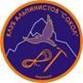 2.Норильская местная общественная организация клуб туристов «Таймыр»Организация и проведение спортивных мероприятий: туристских походов, путешествий, школы начальной подготовкиЛежнев ВиталийЛеонидович8-905-978-35-54г. Норильск, ул. Комсомольская, 26А, 1  этаж («Необычные люди») 	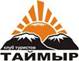 3.Местная общественная организация «Федерация скалолазания и альпинизма г. Норильска»Развитие скалолазания, альпинизма, ледолазания, туризмаКарцевСергей Михайлович8-902-944-70-15р. Кайеркан,ул. Надеждинская, д.3А,Дом Спорта	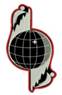 4.Красноярская региональная общественная организация «Клуб исследователей Таймыра»Краеведение, этнография, география, археология, публицистика	Стрючков Станислав Анатольевич8-923-201-60-22	г. Норильск, ул.Талнахская, д.13, кв.1	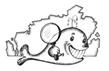 5.Региональная общественная организация Красноярского края «Авиационно-технический клуб парашютного спорта и туризма «Крылья Таймыра»Развитие парашютного спорта на небе ЗаполярьяКоротков Дмитрий Владимирович,8-913-530-69-80г. Норильск, ул.Комсомольская, д.25, кв.1676.Норильская местнаяобщественная организация«Федерация ездового спорта Таймыра»Всесторонняя поддержка и популяризация ездового спорта. Участие в соревнованиях по ездовому спорту всех уровней. Организация и проведение экспедиций. Проведение мероприятий, направленных на пропаганду здорового образа жизни среди населения территорииПолторыхин Геннадий Геннадьевич8-903-929-99-33г. Норильск, Норильская рублевка 44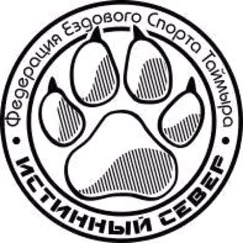 № п/пНаименование объекта торговлиАдрес месторасположения объекта торговлиАдрес месторасположения объекта торговлиАссортиментКонтактный номер телефона объекта торговли№ п/пНаименование объекта торговлиУлица/проспект/площадь/проездНомер домаАссортиментКонтактный номер телефона объекта торговлирайон Центральныйрайон Центральныйрайон Центральныйрайон Центральныйрайон Центральныйрайон Центральный1Магазин
«Левша» ул. Ленинградская4сувенирная продукция-2Магазин
«Ня танса»ул. Талнахская10сувенирная продукция, меховые и кожаное сырье8-913-490-04-443Отдел «Сувениры Заполярья» в торговом центре «Енисей»Ленинский пр-т10сувенирная продукция, картины8-913-497-24-29;
8-906-902-08-884Отдел «Сувениры» в торговом центре «АДЦ»ул. Нансена69сувенирная продукция-5Отдел в магазине «Горняк»Ленинский пр-т26сувенирная продукция36-36-436Бутик сувениров «Нефрит»Ленинский пр-т26сувенирная продукция8-913-531-04-867Продуктовый магазин «Промысловик»Вальковское шоссе46Асувенирная продукция, меховые изделия36-25-088Магазин«Золотой олень»Ленинский пр-т26Деликатесы из мяса северного оленя36-36-439Магазин«Золотой олень»Талнахская8АДеликатесы из мяса северного оленя36-36-4310Магазин«Золотой олень»Нансена (АДЦ)69Деликатесы из мяса северного оленя36-36-43район Талнахрайон Талнахрайон Талнахрайон Талнахрайон Талнахрайон Талнах11Магазин «Сувениры севера»ул. Полярная1сувенирная продукция8-913-504-30-50ФИОФотоКонтактные данныеСтаж работыЗнание иностранных языковСпециализацияПринадлежность(частный/
туроператор)Щипко Лидия Михайловнаг. Норильск, Ленинский пр. 14, (3919) 46-13-279 летнетИстория освоения и развития НорильскаМБУ «МВК «Музей Норильска» Смирнов Александр Ивановичг. Норильск, Ленинский пр. 14, (3919) 46-13-274 годанетИстория освоения и развития НорильскаМБУ «МВК «Музей Норильска»Бабакова Ольга Павловнаг. Норильск, Ленинский пр. 14, (3919) 46-13-2711 летнетИстория освоения и развития НорильскаМБУ «МВК «Музей Норильска» Захватихата Лада Викторовнаг. Норильск, район Талнах, ул. Енисейская, д. 8А, (3919) 44-27-8116 летнетИстория освоения и развития Талнахского месторожденияМБУ «МВК «Музей Норильска» Костенко Ольга Федоровнаг. Норильск, район Талнах, ул. Енисейская, д. 8А, (3919) 44-27-8111 летнетИстория освоения и развития Талнахского месторожденияМБУ «МВК «Музей Норильска» Бабакова Ольга Павловнаг. Норильск, Ленинский пр. 14, (3919) 46-13-2711 летнетИстория освоения и развития НорильскаМБУ «МВК «Музей Норильска» Гостиницы и аналогичные средства размещенияСпециализированные средства размещенияСпециализированные средства размещенияСпециализированные средства размещенияСпециализированные средства размещения Иные коллективные средства размещения Иные коллективные средства размещения Иные коллективные средства размещенияПредпри-ятия общест-венного питанияМуници-пальных зон отдыха (парково-рекреацион-ные зоны)Гостиницы и аналогичные средства размещенияСанаторно-курортные средства размещенияСпециализированные средства размещения        для отдыха и организации досугаСредства размещения для отдыха, оздоровления и организации досуга детей и юношестваТуристские специализированные средства размещенияКапсульные отели, апартаменты таймшера, кондоминимумы и т.п.Хостелы; общежития, меблированные       комнаты, апартаментыИндивидуальные средства размещения            (жилые дома)Предпри-ятия общест-венного питанияМуници-пальных зон отдыха (парково-рекреацион-ные зоны)4-----1710Наименование Историко-культурные достоинства объектаАвтор памятникаАдресПригодность к показуТранспортнаядоступность Площадь Памяти Героев,Памятник-мемориал «Героям войны и труда»,Вечный огоньОбъект культурного наследия.Вечный огонь. Рельефная стела, на которой высечены три лика: женщины, воина и партизана, и мемориальные доски с фамилиями норильчан, погибших в сражениях Великой Отечественной войны (61 фамилия).Сооружение инженерной инфраструктуры площадью 8 600,0 м2Художники и архитекторы норильских художественно-производственных мастерских Рагим Сейфуллаев, Борис Палей и Валерий БандякинКрасноярский край, г. Норильск, р-н Центральный, площадь Памяти Героев, ул. Севастопольская+Открыт после реконструкции 02.09.2019+Памятник Героям Советского Союза Групповой памятник Героям Советского Союза Василию Иннокентьевичу Давыдову (участник штурма Рейхстага и водружения знамени Победы 30.04.1945), Семену Артемьевичу Уганину (участник форсирования Днепра 29 марта 1944), Дмитрию Андреевичу Ковальчуку (участник форсирования реки Дунай в ночь с 4 на 5 декабря 1944).Объект культурного наследия регионального значения.Сооружение площадью 213,2 м2Заслуженный врач России, почетный гражданин города Норильска, председатель норильского отделения Всероссийского общества охраны памятников истории и культуры с 1973 по 1990 годы – Евгений Арсентьевич КлимовКрасноярский край, г. Норильск,р-н Центральный, станция Голиково,городское кладбище ++Площадь Победы с памятным знаком«Вечно живым»Сооружен на месте демонтированного в 2002 году памятника «Воину-освободителю» (проект члена Союза художников СССР Георгия Алексеевича Княжевского)Сооружение инженерной инфраструктуры, площадью 2646,5 м2Архитектор Елена АрсеньеваКрасноярский край, г. Норильск, р-н Талнах, площадь Победы++Мемориальный комплекс «Никто не забыт, ничто не забыто»Памятник установлен в честь Победы советского народа в Великой Отечественной войне 1941-45 годовУправление архитектуры и градостроительства Администрации города Норильска, Снежногорское территориальное управление Администрации города НорильскаКрасноярский край,г. Норильск, поселок Снежногорск, район площади Воинской Славы+Доставка туристов возможна водным транспортом в период летней навигации, воздушнымПамятный знак с информационной доскойМемориальный комплекс «Норильская Голгофа» начал создаваться в 1990 г. по инициативе Музея истории НПР и городского общества «Мемориал», усилиями энтузиастов Норильска, стран Прибалтики, Польши, при поддержке Администрации города Норильска и ЗФ ОАО «ГМК «Норильский никель»Автор проекта –С.Г.Слесарева, архитектор –А.А. СоболевКрасноярский край,р-н г. Норильск,подножие горы Шмидта, Мемориальный комплекс «Норильская голгофа»++Памятный знак «Звонница»Памятный знак установлен у подножия горы Шмидта на месте первого официального кладбища для вольнонаемных и заключенных НорильлагаЕ.Г. СолнышкинКрасноярский край, р-н г. Норильск, подножие горы Шмидта, Мемориальный комплекс «Норильская голгофа»++Мемориальный знак «Памяти жертв политических репрессий»Мемориальный знак установлен на месте братской могилы  (захоронение в июле 1990 года останков погибших заключенных) у подножия горы Шмидта на месте первого официального кладбища для вольнонаемных и заключенных НорильлагаВ.Н. МеликовКрасноярский край, р-н г. Норильск, подножие горы Шмидта, Мемориальный комплекс «Норильская голгофа»++Памятник «Полякам, погибшим во время сталинских репрессий в Норильске
и других местах принудительных работ»Памятник, мемориальные доски с фамилиями граждан Польши, погибших в ГУЛАГе на территории СССР (92 фамилии)Польский архитектор Станислав ГерадаКрасноярский край, р-н г. Норильск, подножие горы Шмидта, Мемориальный комплекс «Норильская голгофа»++Памятник «Последние врата»Мемореальная конструкция. Сооружение представляет собой 56-метровую ограду, состоит из трех частей. Центральная часть выполнена в виде раздвигающихся плит – «отворенных врат» со сквозным изображением крестаКрасноярский край, р-н г. Норильск, подножие горы Шмидта, Мемориальный комплекс «Норильская голгофа»++Памятник «Евреям – жертвам Норильлага»Памятник заключенным-евреям у подножия горы Шмидта на месте первого официального кладбища для вольнонаемных и заключенных Норильлага.Стела. В верхней части памятника стилизованное сквозное изображение миноры (еврейского семисвечника)Александр СоболевКрасноярский край, р-н г. Норильск, подножие горы Шмидта, Мемориальный комплекс «Норильская голгофа»++Комплекс памятников «Норильску от прибалтийских народов»Комплекс памятников (три памятника-креста и каменный гурий), посвященных  репрессированным офицерам 24-го территориального стрелкового корпуса Красной Армии из Латвии, Литвы и Эстонии у подножия горы Шмидта на месте первого официального кладбища для вольнонаемных и заключенных НорильлагаНародные мастера ЛитвыРамуальдас Свидинскас. Резчики по дереву: Альвидас Анчаричус и Альгимантас Сакапаускас Красноярский край, р-н г. Норильск, подножие горы Шмидта, Мемориальный комплекс «Норильская голгофа»++Памятник «Японским подданным - заключенным Норильлага»Памятник японским подданным - заключенным у подножия горы Шмидта на месте первого официального кладбища для вольнонаемных и заключенных НорильлагаМихаил ВолгинКрасноярский край, р-н г. Норильск, подножие горы Шмидта, Мемориальный комплекс «Норильская голгофа»++Памятник «Часовня»Установлен на месте первого официального кладбища для вольнонаемных и заключенных НорильлагаВадим Наговицын и Олег ГрохотовКрасноярский край, р-н г. Норильск, подножие горы Шмидта, Мемориальный комплекс «Норильская голгофа»++Памятник «Жертвам Норильлага»Памятник посвящен невинным жертвам Норильлага - одного из крупнейших лагерей Сибири, более 20 лет (1935-1956 гг.) существовавшего на территории ТаймыраАрхитектор Елена Арсеньева и Лада Давыденко, скульптор Сослан БаскаевКрасноярский край, г. Норильск, р-н Центральный,пр. Ленинский, д.14 (музейный сквер++Памятник-мемориал «Черный тюльпан»Мемориал памяти воинов-интернационалистов, участников локальных и международных конфликтов. На постаменте памятника установлены 2 мемориальные доскиЛариса Шайдуллина, скульптор Сослан БаскаевКрасноярский край,г. Норильск, р-н Центральный,ул. Комсомольска, д. 27 А, Комсомольский парк++Мемориал воинам-пограничникамУстановлен по инициативе норильских ветеранов пограничной службы 28 мая 2018 годаКрасноярский край, г. Норильск, р-н Центральный, площадь Памяти Героев, ул. Севастопольская++Памятник Н.Н. УрванцевуГеолог, первооткрыватель норильского месторождения медно-никелевых руд, первый почетный гражданин города Норильска.Академик     Российской академии художеств А.И. РукавишниковКрасноярский край, г. Норильск, р-н Центральный,пр. Ленинский, д.14 (музейный сквер)++Памятник на могиле Николая Николаевича и Елизаветы Ивановны УрванцевыхН.Н. Урванцев (1893-1985) – геолог, географ, доктор геолого-минералогических наук (1935), заслуженный деятель науки и техники РСФСР (1974), один из первооткрывателей Норильского рудного района (1919-1927), в 1930-1933 годы руководил экспедицией на Северную Землю, совместно с Г.А.Ушаковым осуществил ее геологическое и географическое описание. Заключенный Норильлага (1942 - 1945), с 1945 по 1956 годы возглавлял геологическое управление комбината, с 1957 года работал в НИИ геологии Арктики.  Почетный гражданин города Норильска (1975).Е.И.Урванцева (1893-1985) – первый врач Норильска, участник второй зимовки (1923-1924), врач Норильской городской больницы, один из организаторов медицинской службы в Норильске (1945-1956).На памятнике надпись: «Здесь покоится прах Урванцева Н.Н. и Урванцевой Е.И.». Легендарные для Норильска личности – супруги УрванцевыВладимир ШиховКрасноярский край, г. Норильск,р-н Центральный, станция Голиково,городское кладбище ++Памятник А.П. ЗавенягинуПамятник-бюст дважды Герою Социалистического Труда Авраамию Павловичу Завенягину –основателю НГМК и города, директору комбината (1938-1941), заместителю председателя Совета министров СССР, министру машиностроения СССР (с 1955)Объект культурного наследия регионального значения.Юрий Георгиевич НеродаКрасноярский край, г. Норильск, р-н Центральный,пл. Гвардейская, 2,фойе главного административного здания ЗФ ПАО «ГМК «Норильский никель»++Памятник В.И. ЛенинуПамятник Владимиру Ильичу Ленину. Объект культурного наследия регионального значенияКопия работы известного советского скульптора Сергея Дмитриевича Меркурова. Постамент памятника –архитекторы В.С. Непокойчицкий и Л.В. МиненкоКрасноярский край, г. Норильск,р-н Центральный, Октябрьская пл.++Памятный знак «Здесь будет сооружен памятник»Памятный знак в честь покорителей Севера.Норильский горисполкомКрасноярский край, г. Норильска, район Центральный, площадь Гвардейская++Памятник строителям НорильскаБронзовая статуя строителя. На постаменте памятника – доска с надписью: «Строителям Норильска. Их мужеству и жизненной силе». Памятник, дополненный бронзовой книгой «История города Норильска».Архитекторы Александр Соболев, Ирина Соболева, скульптор Вячеслав МеликовКрасноярский край, г. Норильск,р-н Центральный, пр-т Ленинский, 7++Памятник Юрию (Халил) АдыгамовичуБариевуАвтор поэтических сборников «Северная почта», «Встреча», «Хиус», «Очертания ветра», «Морозные метаморфозы», составитель первого альманаха норильской поэзии «Гнездовье вьюг», руководитель литературного объединения «Надежда», член Союза писателей России, первый председатель правления Союза писателей Таймыра. Почетный гражданин города Норильска с 1998 года.В 1996 году был удостоен норильской «Ники» за личный вклад в российскую культуру. Монументальный труд всей его жизни – перевод «Слова о полку Игореве» – удостоен похвалы академика Д.С. Лихачева.Скульптор К.М. ЗиничКрасноярский край, г. Норильск,р-н Центральный, станция Голиково,городское кладбище ++Памятная стела норильчанам, погибшим в авиакатастрофе 10 июля 2002 годаСтела погибшим в авиакатастрофе 10 июля 2002 года на севере Таймырского полуострова в результате крушения вертолет МИ-6 Авиакомпании «Таймыр». В авиакатастрофе погибли члены экипажа вертолета, авиатехники аэропорта «Валек» и работники Центральной Арктической геологоразведочной экспедицииАрхитектор Александр СоболевКрасноярский край, г. Норильск,р-н Центральный, станция Голиково,городское кладбище ++Памятник «Символ Надежды»Памятник представляет собой самолет АН-26, установленный на месте первого аэродрома НорильскаКрасноярский край,г. Норильск,автодорога «Норильск - Алыкель»++Железнодорожный мост через реку Амбарная с паровозом серии ГР-274Железнодорожный мост через реку Амбарную с остатками узкоколейки, где в мае 1937 года соединились рельсы самой северной в мире железной дороги. На сохранившемся участке узкоколейки стоит паровоз серии ГР № 274, производство ГерманииИнициатор установки памятника в 1990 г. – руководство НЖДКрасноярский край, железная дорога «Норильск – Дудинка», река Амбарная, 31+601 км. автодороги «Норильск - Алыкель»++Дом-музей Памятник «Первый дом Норильска»Объект культурного наследия регионального значения.Первая долговременная постройка на территории будущего города. Деревянный бревенчатый дом, в котором была проведена первая зимовка геологической партии Николая Урванцева в 1921 году.В настоящее время относится к фондам МВК «Музей Норильска» Нежилое отдельно стоящее здание площадью 2888,4 м2Красноярский край, г. Норильск, р-н Центральный,пр-т. Ленинский, д.14 (музейный сквер)++Комплекс застройкиул. СевастопольскойОбъект культурного наследия регионального значения.Первая улица нового города, названная так в честь героической обороны города Севастополя. Строительство первых домов началось в 1940 г.М.Д. Мазманян, В.С. Непокойчицкий, Л.В. МиненкоКрасноярский край,г.  Норильск, р-н Центральный, улица Севастопольская,7++Комплекс застройки Ленинского проспектаОбъект культурного наследия регионального значения.Ленинский проспект является композиционной осью главного городского массива, вдоль которого в соответствии с генеральным планом сложилась регулярная застройка города.В.С. Непокойчицкий,Л.В. Миненко, Г.Б. Кочар, Ф.М. Усов и др.Красноярский край, г. Норильск, р-н Центральный, пр-т Ленинский, 1-22, ул. Севастопольская, д. 1-2++Комплекс застройки Октябрьской площадиОбъект культурного наследия регионального значения.Комплекс застройки площади Октябрьская является ярким примером ансамблевого строительства, характерного для советской архитектуры послевоенных летВ.С. Непокойчицкий,Л.В. МиненкоКрасноярский край, г. Норильск, р-н Центральный, дома №№ 1, 2 по Ленинскому проспекту, ул. 50 лет Октября, 1++Комплекс застройки Гвардейской площадиОбъект культурного наследия регионального значения.Комплекс застройки площади Гвардейская является ярким примером ансамблевого строительства, характерного для советской архитектуры послевоенных лет. Состоит из трех зданий – центрального и двух прилегающих, повторяющихся в зеркальном отображенииВ.С. Непокойчицкий, Л.В. МиненкоКрасноярский край, город Норильск, район Центральный, дома №№ 5, 10 по Ленинскому проспекту, площадь Гвардейская, 
д. 2++Дом инженерно-технических работниковПервое трехэтажное здание городаВ.С. Непокойчицкий, Л.В. МиненкоКрасноярский край, р-н г. Норильска, ул. Октябрьская, 7++Обелиск «Первым!»Обелиск установлен на месте первой палатки строителей ТалнахаР. Ревзин,В. СеребряковКрасноярский край,р-н г. Норильска, 2+360 км. объездной автодороги района Талнах++Памятный знак «Здесь начинался Талнах»Объект культурного наследия регионального значения.Памятный знак установлен на месте, где в 1960 г. были открыты залежи медно-никелевых руд, положившие начало разработки Талнахского месторожденияАдминистрация р-на ТалнахКрасноярский край, район города Норильска, подножие горы Отдельной-+Памятный знак «Бауманцам»Студенческие стройотряды МВТУ работали в Талнахе с 1968 по 1988 год. Бауманцы занимались расчисткой территории под поселок Талнах, трудились на стройке рудников «Комсомольский», «Октябрьский», ТЭЦ-2, строили бетонные дороги до рудниковУчастники студенческих отрядов МВТУим. Н.Э. БауманаКрасноярский край,г. Норильск, район Талнах, ул. Бауманская, 9А,за зданием магазина++Памятный знак студенческим строительным отрядам МВТУ им. Н.БауманаСтуденческие стройотряды МВТУ работали в Талнахе с 1968 по 1988 год. Бауманцы занимались расчисткой территории под поселок Талнах, трудились на стройке рудников «Комсомольский», «Октябрьский», ТЭЦ-2, строили бетонные дороги до рудниковУчастники студенческих отрядов МВТУим. Н.Э. БауманаКрасноярский край,г. Норильск, район Талнах,ул. Диксона, 11++Дом отдыха на озере ЛамаЗдание дома отдыха строилось в 1939-41 гг. заключенными НорильлагаАрхитектор Ф.М. УсовКрасноярский край,г. Норильска, район озера Лама+Доставка туристов возможна только водным транспортомМемориальный комплекс прибалтийским офицерамВ августе 1941 года на озеро Лама были привезены репрессированные офицеры 24-го территориального стрелкового корпуса Красной Армии из Латвии, Литвы и Эстонии. Заключенные работали на лесоповале, заготавливали ягоды, грибы для отправки в НорильскР.Свидинскас, резчики по дереву - А.Анчаричюс,А.Сакапаускас (народные мастера Литвы)Красноярский край,г. Норильска, район озера Лама, Дом отдыха+Доставка туристов возможна только водным транспортомПамятник В.И. ПономаренкоВладимир Иванович Пономаренко возглавлял норильский участок навигационно-технической инспекции, создал специальную систему контроля маломерных судов на норильских водоемах, которая позволила сохранить сотни жизней. Инспекторский пост на острове Ближнем действует с 1977 года по настоящее времяС.В. ПономаренкоКрасноярский край,р-н г. Норильска, остров Ближний+Доставка туристов возможна только водным транспортомПамятник «Приют беспокойных сердец»Памятник посвящен туристам, не вернувшимся с маршрутаМ.Ю. ВолгинКрасноярский край,г. Норильск, р-н Талнах, Красные камни-+Наименование объектаВедомственная принадлежностьАвтотранспортная доступностьАдресКонтактыНаличие сувенирной и другой продукции музея (выставки)Муниципальное бюджетное учреждение «МВК «Музей Норильска»МУ «Управление по делам культуры и искусства Администрации города Норильска»Возможна временная стоянка туристских автобусов663305,г. Норильск, Ленинский проспект, д.148 (3919)46-06-46Факс:46-06-49Книги, значки, магниты, футболкиНаименование объектаИсторико-художественные достоинства объектаАдресАвтотранспортная доступность, возможности для парковки автотранспорта (экскурсионных автобусов и личных автомашин)Использование объекта в экскурсияхСобор Всех Скорбящих Радость(Норильская и Туруханская епархия Русская Православной Церкви)Самая северная в мире православная церковьг. Норильск, центральный район, ул. Пушкина, 11, телефон (3919) 42-32-96Имеется возможность для парковки автотранспорта, существует автотранспортная доступность, указателей и туристской навигации в направлении следования до объекта – нет, имеется пандус для людей с ограниченными возможностямиВозможно использование объекта для экскурсииМечеть Нурд-КамалСамая северная мечеть в мире г. Норильск, ул. 50 лет Октября, д.2А, телефон (3919) 42-11-49Имеется возможности для парковки автотранспорта, существует автотранспортная доступность; указателей и туристской навигации в направлении следования до объекта - нет; отсутствует доступ для людей с ограниченными возможностями.Объект не используется для экскурсийЦерковь евангельских христиан-баптистовг. Норильск, центральный район, ул. Нансена, д. 105, телефон (3919) 43-27-20Имеется возможности для парковки автотранспорта, существует автотранспортная доступность, указателей и туристской навигации в направлении следования до объекта - нет; отсутствует доступ для людей с ограниченными возможностями.Объект не используется для экскурсийПамятник-часовня Честного и Животворящего Креста Господня расположена установлен на месте первого официального кладбища для вольнонаемных и заключенных Норильлагарасположена у подножия горы Шмидта в г.Норильске на месте бывшего кладбища для узников НорильЛАГа и входит в музейный мемориальный комплекс «Норильская Голгофа»Имеется возможности для парковки автотранспорта, существует автотранспортная доступность, указателей и туристской навигации в направлении следования до объекта - нетОбъект используется для экскурсийХрам Новомученников и Исповедников Церкви Русской11 сентября 2018 года Святейший Патриарх Московский и всея Руси Кирилл совершил чин великого освящения храмового комплекса в честь Новомучеников и исповедников Церкви Русской в Норильске и Божественную литургию в новоосвященном храмеГ. Норильск, ул. Мира, 6Имеется возможность для парковки автотранспорта, существует автотранспортная доступность, указателей и туристской навигации в направлении следования до объекта – нет, имеется пандус для людей с ограниченными возможностямиВозможно использование объекта для экскурсииХрам Троицы Живоначальной г. Норильск, район Талнах, ул. Строителей, 13Имеется возможности для парковки автотранспорта, существует автотранспортная доступность, указателей и туристской навигации в направлении следования до объекта - нетВозможно использование объекта для экскурсииХрам Архангела Гавриилаг. Норильск, р-н Кайеркан, ул. Строительная, 13 «А»Имеется возможности для парковки автотранспорта, существует автотранспортная доступность, указателей и туристской навигации в направлении следования до объекта - нетВозможно использование объекта для экскурсииХрам Архангела Михаилаг. Норильск, пос. Алыкель, аэропорт «Норильск»Имеется возможности для парковки автотранспорта, существует автотранспортная доступность, указателей и туристской навигации в направлении следования до объекта - нетВозможно использование объекта для экскурсииНазваниеМесто
нахождениеКонтактыОписание(площадь, дата создания, особенности)Доступность объекта (автотранспортная доступность, наличие указателей и туристской навигации)Возможность их посещения организованными группами и неорганизованными туристами ФГБУ «Объединенная дирекция заповедников Таймыра»Территория, подведомственная ФГБУ «ООЗТ»: территория плато Путорана, район Центрального Таймыра, зона арктического побережья с островами, Государственные природные заказники федерального подчинения Североземельский и Пуринский663305, Красноярский край г. Норильск, ул. Талнахская, д. 22 под. 2.8(3919) 31-17-27, e-mail: zapoved.taimyra@mail.ru www.zapovedsever.ruСовокупная территория, находящаяся под охраной «Заповедников Таймыра», включая буферные зоны, составляет порядка 10,5 миллиона гектаровКрайне удаленная, труднодоступная территория, доставка возможна только вертолетом.Полное отсутствие автомобильных дорог, связь только спутниковаяПосещение возможно только организованными группами.Практикуются пешие маршруты для туристов высшей категории.Посещение возможно только по паспортизированным маршрутам, с обязательным сопровождением. Услуга платнаяНаименование объектаАдрес, место расположенияВедомственная принадлежностьКоличество мест, пропускная способность (чел.)Виды спортаПериоды функционированияМБУ «Лыжная база «Оль-Гуль»г. Норильск, Вальковское шоссе, 24МУ «Управление по спорту Администрации города Норильска»ЕПС: 52лыжные гонки, прокат (лыжи, настольный теннис, бадминтон, велосипед, роликовые коньки)КруглогодичноМБУ «Дворец спорта «Арктика»г. Норильск, ул. Набережная Урванцева, д. 53МУ «Управление по спорту Администрации города Норильска»КМ: 2184ЕПС:316фигурное катание, хоккей, пауэрлифтинг, тяжелая атлетика, гимнастика, полиатлон, самбо, пулевая стрельба, волейбол, мини-футбол, прыжки на батуте, спортивная акробатика, легкая атлетикаКруглогодичноПлавательный бассейнг. Норильск,Центральный район,ул. Комсомольская, д. 13МБУ «Дворец спорта «Арктика»КМ: 400ЕПС:б/В – 48,зал - 12плавание, водное поло, дайвинг,адаптивный спорт (плавание)КруглогодичноКрытый каток «Льдинка»г. Норильск,Центральный район,ул. Комсомольская, д. 46АМБУ «Дворец спорта «Арктика»КМ: 400ЕПС:55массовые катания, хоккейСезонно (декабрь-апрельМБУ «Стадион «Заполярник»г. Норильск, ул. Пушкина, д.7 АМУ «Управление по спорту Администрации города Норильска»КМ: 1000ЕПС: 226легкая атлетика, баскетбол, мини-футбол, волейбол, настольный теннис, бадминтон, стрельба из лука, кендо, греко-римская борьба, карате, капоэйра, пауэрлифтинг, массовый прокат, бокс, шахматы, шашки, адаптивный спорт («базовая площадка»)КруглогодичноМБУ «Спортивный комплекс «Кайеркан»г. Норильск, район Кайеркан, ул. Надеждинская, д. 3МУ «Управление по спорту Администрации города Норильска»ЕПС: 133КМ: мобильные трибуныакробатика, волейбол, мини-футбол, бадминтон, баскетбол, скалолазание, пауэрлифтинг, каратеКруглогодичноЛедовый дворец спортаг. Норильск,район Кайеркан,ул. Надеждинская, д. 5МБУ «Спортивный комплекс «Кайеркан»ЕПС: 179КМ: мобильные трибуныхоккей, фигурное катание, АФК, массовые катания, йога, шейпинг, табата, зумба, адаптивный спорт (плавание, тренаж. зал)КруглогодичноПлавательный бассейнг. Норильск,район Кайеркан,ул. Надеждинская, д. 16МБУ «Спортивный комплекс «Кайеркан»ЕПС: 72плавание, боевые виды искусств, аквааэробика, табата, зумба, айкидоКруглогодичноМБУ «Дом спорта «БОКМО»г. Норильск, ул. Талнахская, д. 68 АМУ «Управление по спорту Администрации города Норильска»ЕПС: 79КМ: мобильные трибунымини-футбол, настольный теннис, волейбол, баскетбол, бадминтон, теннис, пауэрлифтингСентябрь-майДом физической культурыг. Норильск,район старого города,ул. Октябрьская, д. 6бМБУ «Дом спорта «БОКМО»ЕПС: 89КМ: мобильные трибунымини-футбол, баскетбол, настольный теннис, каратеСентябрь-майСпортивный зал «Геркулес»г. Норильск,Центральный район,ул. Металлургов, д. 25аМБУ «Дом спорта «БОКМО»ЕПС: 55КМ: мобильные трибуныбокс, греко-римская борьба, АРБСентябрь-майМБУ «Спортивный комплекс «Талнах»г. Норильск, район Талнах, ул. Таймырская, д. 15МУ «Управление по спорту Администрации города Норильска»ЕПС: 106КМ: мобильные трибуныПлавание, настольный теннис, бодибилдинг, теннис, каратэ, мини-футбол, хоккей с шайбойКруглогодичноПлавательный бассейнг. Норильск,район Талнах,ул. Таймырская, д. 11МБУ «Спортивный комплекс «Талнах»ЕПС: 136КМ: мобильные трибуныплавание, аквааэробика, детский фитнесс, боевое самбо, кендо, йога, каратэ доКруглогодичноКрытый каток «Умка»г. Норильск,район Талнах,ул. Космонавтов, д. 15аМБУ «Спортивный комплекс «Талнах»ЕПС: 78КМ:193массовые катания на коньках, хоккейСезонно (декабрь-апрельСпортивный зал «Горняк»г. Норильск,район Талнах,ул. Строителей, д. 23МБУ «Спортивный комплекс «Талнах»ЕПС: 43КМ: мобильные трибуныпауэрлифтинг, баскетбол, мини-футбол, волейбол, бадминтон, АРБ, каратэ доКруглогодичноСпортивный зал «Восток»г. Норильск,район Талнах,ул. Новая, д. 11аМБУ «Спортивный комплекс «Талнах»ЕПС: 38КМ: мобильные трибуныкаратэКруглогодичноСпортивно-туристический комплекс «Гора Отдельная»г. Норильск, р-н Талнах, гора Отдельная, строение 1Заполярный филиал ПАО «ГМК» Норильский никель» (доверительный управляющий ООО «Норильскникельсервис»)300Горнолыжный спортКруглогодично(зависит от погодных условий)Наименование объектаАдрес, место расположенияОсобенности туристско-экскурсионного обслуживанияНорильский Заполярный театрим. В. Маяковскогог. Норильск, Ленинский проспект, д.34,т. 22-68-69,www.northdrama.ruЕсть остановка, парковка, указателей нетГородской центр культуры(концерты, выступления артистов цирка)г. Норильск, ул. Орджоникидзе д.15,т. 22-99-14,www.gcknorilsk.ruЕсть остановка, парковка, указателей нетКультурно-досуговый центр 
им Вл. Высоцкого(кинотеатр, культмассовые мероприятия)г.Норильск,р-он Талнах,ул. Строителей д.17,т. 37-15-43,www.кдц-высоцкого.рфЕсть остановка, парковка, указателей нетКультурно-досуговый центр «Юбилейный»(кинотеатр, культмассовые мероприятия)р-он Кайеркан,ул. Шахтерская д.14,т. 39-26-72,www.kdcub.ruЕсть остановка, парковка, указателей нетКинотеатр «Родина»г. Норильск, Ленинский проспект, д.7,т. 46-28-13,www.кино-родина.рфЕсть остановка, парковка, указателей нетКиноконцертный комплекс«Синема Арт Холл»»г. Норильск, ул. Орджоникидзе, д.3т. 22-99-24,www.cinemaarthall.ruЕсть остановка, парковка, указателей нетРазвлекательный центр «Европа»(боулинг, бильярд, дискотека, караоке)г. Норильск, ул. Московская, д. 17,т. 34-77-75Есть остановка, парковка, указателей нетБоулинг-клуб «Медведь»(боулинг)г. Норильск, пл. Металлургов, 23А,36-88-22 Есть остановка, парковка, указателей нетНочной клуб «Рублев»(дискотека)г. Норильск, ул. Орджоникидзе, д.4Вт. 22-55-55,www.rublev.clubЕсть остановка, парковка, указателей нетНочной клуб «Aura»(дискотека, караоке)г.Норильск,р-он Талнах,ул. Строителей д.11,т. 49-03-03Есть остановка, парковка, указателей нетРазвлекательный центр «Over Time»(караоке)г. Норильск, ул. Вокзальная, 2А,т. 43-55-75, 43-55-65Есть остановка, парковка, указателей нет«Антикафе»(организация и проведение квестов, коворкинг)г. Норильск, ул. Комсомольская, 26А,т. 490-400Есть остановка, парковка, указателей нетКлуб виртуальной реальности«ESC»г. Норильск, Ленинский проспект, д.47А, к.2, 1 этаж,т. +7-913-163-87-88,+7-913-163-07-38Есть остановка, парковка, указателей нетСемейный спортивно-развлекательный комплекс «Три вершины»г. Норильск, ул. Лауреатов, 21Ат. 41-91-55, 40-57-58Есть остановка, парковка, указателей нетРесторан «Норильск»(караоке)г. Норильск, ул. Кирова, 36,т. 36-43-64, 22-99-99Есть остановка, парковка, указателей нетСпортивно-развлекательный комплекс «Арена-Норильск»г. Норильск, пл. Металлургов, 10,т. 49-17-54,www.арена-норильск.рфЕсть остановка, парковка, указателей нетАквапарк «Тропикана»(водные аттракционы)г. Норильск, пл. Металлургов, 10,т. 49-17-54,www.arena-tropicana.ruЕсть остановка, парковка, указателей нетНаименование Адрес, место расположенияКоличество номеровКоличество койко-местКонтактная информацияЧисленность размещенныхСтепень загрузки (%)Средняя (минимальная) стоимость проживанияГостиница «Норильск»ул. Талнахская, 39 А224464(3919)34-99-30(3919)25-27-671116628,8Гостиничный комплекс «Полярная звезда» - корпус№1***пр-т Ленинский, д.2, корпус №155464(3919)25-28-00(3919)25-28-09(3919)40-00-021116628,8Гостиничный комплекс «Полярная звезда» - корпус№2***пр-т Ленинский, д.2, корпус №255464(3919)25-28-01(3919)25-28-451116628,8Отель «Талнах»***ул. Первопроходцев, д.154867Службы:бронирования:44-80-0144-80-02доставки:33-80-0133-80-02260328,8«ХостелыРУСНорильск»ул. Октябрьская, д.6А18898-800-500-61-73(3919)49-04-90246816,9Наименование Адрес, место расположенияХарактеристика кухниЧисло посадочных местКонтактная информацияПрактика и потенциальные возможно-сти обслужива-ния туристских и экскурсион-ных группРесторан «Beer House»ул. Бегичева, 3АЕвропейская кухня, бизнес-ланч7822-17-30,36-99-39+Ресторан «Норильск»ул. Кирова, 36Европейская кухня25036-43-64,
22-99-99+Ресторан «Кавказ»ул. Талнахская, 71Восточная, Европейская, кухня, бизнес-ланч18033-00-58 +Ресторан «Sanremo» ул. Металлургов, 10Итальянская кухня12022-52-25+Ресторан «Полярная звезда»пр-т Ленинский, 2 Европейская кухня, бизнес-ланч7325-28-32+Ресторан «Чайхона северная» пл. Металлургов, 10,СРК «Арена-Норильск»Восточная, кухня, бизнес-ланч,детское меню20022-66-66+Ресторан «Чайхона северная» ул. Строителей, 12АВосточная, кухня, бизнес-ланч,детское меню14045-25-25,
36-48-88+Ресторан «Персона» ул. Орджоникидзе, 4ВЕвропейская, японская кухня12040-00-17+Ресторан в клубе «Европа»ул. Московская, 17Европейская кухня, бизнес-ланч14034-77-79,34-77-75+Ресторан «Вино и Мясо»ул. Ленинградская, 39ДЕвропейская кухня9533-44-44,22-10-10,32-01-01+Ресторан«Караван»ул. Комсомольская, 23АЕвропейская кухня, бизнес-ланч8848-17-59-Ресторан «Тет-а-тет»ул. Талнахская, 68Кавказская кухня10038-62-65, 34-62-65+Ресторан «Талнах»ул. Первопроходцев, 15Итальянская, русская кухня10044-80-01,44-80-02+Ресторан «Ассамблея»ул. Михайличенко, 1АЕвропейская кухня15043-24-09,8-913-500-97-73+Ресторан «Сочи»ул. Нансена, 67Европейская кухня22-46-42,22-35-52-Ресторан «Астара»ул. Нансена, 4Европейская, кавказская кухня8-908-032-45-55,8-905-843-00-01-Ресторан «Пальма»ул. Федоровского, 2АЕвропейская, восточная кухня12041-50-40,33-40-04-Ресторан «Купец»пр-д Михайлеченко, 1/4Европейская, восточная, русская кухня1008-913-490-40-51,8-905-093-15-37,8-905-977-81-71+Ресторан «Таймырский»ул. Победы, 1АРусская кухня868-903-989-69-48-Ресторан «Хинкальный дом»Ул. Рудная, 31Грузинская, европейская кухня1508-906-903-84-85,8-913-525-94-78+Кафе «Гриль-ферма»ул. Бегичева, 10Европейская кухня, бизнес-ланч, пицца5022-32-93+Кафе «Додо пицца»ул. Бегичева, 31Американская, итальянская кухня, пицца, паста, десерты4842-69-90,
8-800-333-00-60+Кафе-бар «Over Time»ул. Вокзальная, 2АЕвропейская, русская кухня3643-55-75
43-55-65+Кафе-бар «Малина»ул. Орджоникидзе, 3Европейская, итальянская, японская кухня10022-76-61+Кафе «Быстро, много, вкусно»ул. Павлова, 3Кафе быстрого питания2846-12-69,32-35-32,38-18-18+Кафе
«Бургер Ринг»пр-т Ленинский, 13А Кафе быстрого питания6032-12-51,41-80-12+Кафе«Maxx Burger»пр-т Ленинский, 16, к.1Кафе быстрого питания5033-00-08+Кафе«Maxx Burger»пл. Металлургов, 10,СРК «Арена-Норильск»Кафе быстрого питания1533-00-08+Столовая «Жарки»ул. Богдана Хмельницкого,11 Европейская кухня, постное меню, заказ на вынос6042-94-75, 42-81-75+Столовая «Янтарь»ул. Солнечный, 11Смешаннаякухня3046-56-36+Столовая «Янтарь»ул. Орджоникидзе, 12БСмешаннаякухня3046-56-36+Столовая «Сметай»ул. Мира, 8БСмешаннаякухня35-+Кафе «Хижина»ул. Талнахская, 12АЕвропейская кухня2943-12-12,32-00-00+Кафе «Хижина»ул. Строителей, 17АЕвропейская кухня5033-33-31
45-25-00+Кафе-кондитерская «Карамель»ул. Богдана Хмельницкого,15Кондитерские изделия2246-43-43+Кафе-кондитерская «Карамель»ул. Комсомольская, 35Кондитерские изделия, выпечка2446-43-43+Кофейня «Бодрый день»пр-т Ленинский, 12,ТЦ «Таймыр» Кондитерские изделия, выпечка16-+Кофейня «Berry Coffee»ул. Строителей, 12А,ТЦ «Галактика»Кондитерские изделия, детское меню8-913-506-04-32-«Жареное солнце»пр-т Ленинский, 20А,в здании библиотекиКафе быстрого питания, блинная24--«Жареное солнце»ул. Нансена,69в АДЦКафе быстрого питания, блинная6922-34-06+«Жареное солнце»пл. Металлургов, 10,СРК «Арена-Норильск»Кафе быстрого питания, блинная1222-52-60+«Жареное солнце»ул. Диксона, 11Кафе быстрого питания, блинная6337-21-40+Кафе «КлубОК»пл. Металлургов, 10,СРК «Арена-Норильск»Кафе быстрого питания2822-88-99+Кафе «Cinnabon»пл. Металлургов, 10,СРК «Арена-Норильск»Кафе быстрого питания248-913-495-70-20-Кафе «Carls Junior»пл. Металлургов, 10,СРК «Арена-Норильск»Кафе быстрого питания2236-34-33+Трактир «Три толстяка»ул. Талнахская, 67 Русская кухня, пицца, бизнес-ланч6441-73-37,22-22-99+Кафе «Поляна»пр-т Ленинский, 45АЕвропейская,итальянская, японская кухня8022-56-66,22-57-65+Кафе «Кофе Story»пр-т Ленинский, 25 Русская, домашняя кухня5032-67-59+Кафе «Кокос»пр-т Ленинский, 35, ТЦ «Неон»32-17-23+Кафе «Ясен Перец»пр-т Ленинский, 39/1, ТЦ «Люкс» Европейская, итальянская, японская кухня9022-79-57+Кафе «Beer Лога»ул. Талнахская,  3А6023-23-23+Ресторан быстрого обслуживания «Кебаб клаб»пр-т Ленинский, 42Б,ТЦ «Сити»1041-58-88+Кафе «Суши Лагуна»ул. Богдана Хмельницкого, 13Японская кухня2541-55-55, 33-99-80-Пиццерия «Жар.Птица»пр-т Ленинский, 48,универсам Европейская,итальянская кухня4822-20-65-«Три вершины»ул. Лауреатов, 21АКафе, бар2041-91-55-Кафе-бар «Максим»ул. Талнахская, 60А3634-72-54          Столовая «Пирс»ул. Вальковское шоссе, 10ЕКавказская кухня, бизнес-ланч8-902-550-77-04-Кафе «La Vira»ул. Талнахская, 39АЕвропейская кухня8-903-989-83-88Кафе «Самарканд»ул. Лауреатов, 71/1Узбекская кухня8-903-989-99-92Кулинария «Кафетерий во дворе»ул. Комсомольская, 31Японская кухня32-99-69,8-902-949-11-60Кафе «Встреча»ул. Металлургов, 3А, ТК «Атолл»Европейская, кавказская кухня2841-69-08,8-908-034-17-52Кафе «Старый Норильск»ул. Нансена, 69,в АДЦРусская кухня4449-36-87+Кафе «БМВ»ул. Павлова, 3Европейская, итальянская кухня-Кафе «Гоязань»ул. Пригородная, 6Европейская, восточная кухня3049-07-07+Кафе- столовая «Бриз»ул. Ленинградская, 3Б, ТЦ «Империал»Европейская кухня, бизнес-ланч408-913-505-72-23+Кафе «Восток+»ул. Бауманская, 16АУзбекская кухня3033-62-44-Кафе «Viva»ул. Строителей, 14Европейская, итальянская кухня4033-73-33, 33-40-33, 8-913-165-06-96+Кафе «Чинар»ул. Рудная, 42Европейская, кавказская кухня12632-64-60+Кафе «Хинкальная»ул. Спортивная, 9БГрузинская, европейская кухня408-906-903-84-85,8-913-525-94-78+Кафе «Виктория»ул. Первомайская, 5БРусская кухня8-913-167-39-93,8-913-492-95-19+Кафе «Солнечное»ул. Космонавтов, 39Домашняя кухня37-10-78-Пиццерия «Провинция»ул. Надеждинская, 14, ТЦ «Семейный континент» Европейская, итальянская, японская кухня38-78-88, 8-913-502-95-07п/п №НаименованиеАдресКонтакт-ные телефоныСайт / E-MAILФ.И.О.руководителя организации, должность1.Туристическое агентство «Путораны Тур»ул. Набережная Урванцева, 23 кв. 163891353001778913508120638-33-84www.putorana.land contuel@mail.ru Крашевский Олег Рейнгольдович – генеральный директор ООО «ПутораныТур»2. «Туристическая компания Компас»пр-т Ленинский, 39В, ТЦ «Люкс», 2-ой этаж36-35-4536-77-9936-22-55www.1001tur.rusevko71@mail.ru Комаров Сергей Владимирович – генеральный директор ООО «Туристическая компания Компас»3.Туристическое агентство «Желтый чемодан» ул. Комсомольская, д. 31 офис 603, 6 этаж33-24-4233-14-41zh.chemodan@mail.ru Дементьева Виталия Владимировна– индивидуальный предприниматель4.Туристическое агентство «Рюкзак» пл. Металлургов, д.10, СРК «Арена», офис 2-15 (2 этаж)49-03-3789134990337www.rukzak69.ru,490337@mail.ru Закиров Руслан Римович – генеральный директор ООО «Пересвет»;Погорелова А.В., Елгина Ирина Витальевна-менеджер5.ООО «Норильск-ТАВС»Ленинский пр-т, д. 2246-25-25(отдел по туризму)www.norilsk-tavs.ruturizm@norilsk-tavs.ru  Свиридова Ирина Геннадьевна– генеральный директор;Сивкова Ольга Владимировна – рук. отдела по туризму6.ООО «Спутник-Н»Ленинский пр-т, д. 1746-26-2446-02-42rest.travel@mail.ru Казюра Надежда Георгиевна– генеральный  директор7.Туристическое агентство «АЛВА-ТУР»ул. Московская, д.3 к.1, офис 4442-60-4641-79-0132-59-0189135302901www.alva-tour.ru turist@alva-tour.rualva-tour@yandex.ruКрутько Иван Иванович – индивидуальный предприниматель8.Туристическое агентство «Норильск-ТУР»пр-т Ленинский, 43, к.1, оф. 2098965026257589135012434www.norilsk-tur.runorilsk-tur@yandex.ruБогданова Алефтина Юрьевна – генеральный директор ООО «Норильск-ТУР»9.Туристическое агентство «Транстур» ул. Орджоникидзе, 249-26-0022-70-0822-14-57www.ооо-транстур.рфse_gordienko@mail.ru Гордиенко Светлана Эдуардовна-генеральный директор ООО «Транстур»;Снегирёва Людмила Викторовна – менеджер9.Туристическое агентство «Транстур» ул. Космонавтов, 39 (район Талнах)37-36-8738-03-6538-09-5446-05-0546-88-88www.ооо-транстур.рфse_gordienko@mail.ru Гордиенко Светлана Эдуардовна-генеральный директор ООО «Транстур»;Снегирёва Людмила Викторовна – менеджер9.Туристическое агентство «Транстур» пр-т Ленинский, 1237-36-8738-03-6538-09-5446-05-0546-88-88www.ооо-транстур.рфse_gordienko@mail.ru Гордиенко Светлана Эдуардовна-генеральный директор ООО «Транстур»;Снегирёва Людмила Викторовна – менеджер10.Туристическое агенство «Ваел-Тур»38-02-80vael-tour@inbox.ruПанфилова Эльвира Александровна –ООО ТурагентствоНаименование Адрес, место расположенияКонтактная информацияФИО руководителяКоличество автобусов, микроавтобусов турклассаСлужба заказа пассажирского транспорта «Маршрутка плюс»ул. Талнахская, 733-32-03,42-62-62,8-903-929-97-66,8-908-032-25-48Козлюк Александр Анатольевич(ИП)15 шт,Категория Б, Д,Ford Transit,SsangYong,Volkswagen CrafterСлужба заказа маршрутного пассажирского транспорта «Нортранс-Норильск»ул. Октябрьская, 4526-95-34,269-119Костицын Юрий ВладимировичМ2 класс -5 шт,Ford Transit,VolkswagenCrafterСлужба заказа микроавтобусов «Рулевой»ул. Федоровского, 3, к.2, оф. 26838-44-22,8-913-498-44-22,49-27-80Марбиев Дукваха Тукаевич6 шт.,Ford Transit,Mercedes-Benz SprinterСлужба заказа маршрутного пассажирского транспорта «Сервис»ул. Строителей, 2А38-23-13,45-22-72,8-913-499-22-24Смирнова Зоряна Александровна20 шт.,Ford Transit, Mercedes-Benz, Hyundai, VolkswagenНорильская автотранспортная компанияул. Кирова, 29, п. 3, оф. 5246-06-73ХаритоноваАлефтина Игоревна6 шт.,Автобусы малого класса типа ПАЗ, Mercedes-Benz Служба заказа микроавтобусов8-913-504-74-58Мандзюк Артем Александрович(ИП)Автобусы малого класса типа Mercedes-VitoНаименование инвестиционного проектаКраткая информация об инвестиционном проектеОбъем инвестицийГоды реализации проектаФизкультурно-оздоровительный комплексСоздание современного ФОКа с площадкой для проведения международных и всероссийских спортивных соревнований570 000,02018-2020Турбаза «Горизонт»Введена в эксплуатацию.Строительство туристической базы с домиками отдыха, экотропами, площадками для пейнбола, тиром, прокатом сноубордов, вартушек, бананов2018-2020Гостиница «Бизнес отель», г. Норильск, ул. Металлургов, д. 25Строительство четырехзвездочного отеля на 150 человек54 720,02019-2020Гостиница «Виктория», г. Норильск, ул. Лауреатов, д. 79Строительство гостиницы с номерным фондом-84 номера. Три звезды.230 000,02019-2020Гостиница «Норд-отель», г. Норильск, пр-т Ленинский, д. 23Строительство гостиницы с номерным фондом - 27 номеров60 000,02019-2020Проект парка «Озеро Долгое»Современный парк с выходом на набережную. Строится согласно разработанному проекту 101 182,02018-2022Этнокультурное пространство «Легенды тундры»Проект предполагает размещение на берегу реки этнодеревни, обустройство причала и организацию лодочной станции, также благоустройство всей прилегающей территории300 000,02018-2021Наименование инвестиционного проектаКраткая информация об инвестиционном проектеОбъем инвестицийГоды реализации проектаПричал на реке НорильскаяПричальная инфраструктура, включающая: понтонный причал, строительство подъездных путей, городское пространство с зоной для прогулок, база МЧС, локально-очистные сооружения, хозяйственные постройки.Будет известен после разработки ПСД в 2020 году.В КИП ФЦП «Развитие внутреннего и въездного туризма…»  обозначена сумма 171 887,32020-2024Визитный центр «Красные камни»Современный визитно-информационный центр с парковкой на 100 машин, с детским парком и зоной для отдыха с биседками.Будет известен после разработки ПСД в 2020 году2020-2024Экотропы для муниципального парка «Красные камни»Строительство сертифицированных экотроп на аккредитованных маршрутах.Будет известен после разработки ПСД в 2020 году2020-2022Историко-культурный центр «Предтеча промышленного гиганта»Историко-культурный центр с визит-центром и смотровой площадкой, реконструкция троп к узкоколейной железной дороге, укрепление зданий бывших административных зданий Угольного ручья.Будет известен после разработки ПСД в 2020 году2020-2024Реконструкция гидропорта «Валек»Реконструкция порта, реконструкция ВВП и подъездных путей.Будет известен после разработки ПСД в 2020 году2020-2024Обновление лыжной базы «Оль-Гуль»Строительство и реконструкция туристических аттракций в соответствии с разработанным планом развития (прилагаю)  Будет известен после разработки ПСД в 2020 году2020-2024Наименование инвестиционного проектаКраткая информация об инвестиционном проектеОбъем инвестицийГоды реализации проектаНазвание маршрутаХарактеристика маршрута (тематика маршрута, год начала функционирования маршрута, сертифицированность, категория сложности Описание маршрута (цель и объекты показа)Расположение (пункты, через которые пролегает маршрут), протяженность маршрута, продолжительностьВид транспортана маршруте Организатор маршрута, контакты Экскурсионный тур «Затерянный мир плато Путорана»Требования к подготовке участников: маршрут доступен для людей с полноценными физическими возможностями, особой спортивной подготовки не требует.Осуществление тура возможно только при наличии хороших погодных условий на плато ПуторанаКомплексные натуралистические наблюдения в уникальном районе Горной Арктики.Двухдневная экскурсия на плато Путорана с посещением основных достопримечательностей – водопадов, каньонов, озер-фьордовПротяженность: 760 км,Длительность: 32 часа,Количество полетных часов: 8,Период функционирования: 25, июня – 10 сентября,Установленная нагрузка: 1 группа (12 человек) в 2 недели, 72 человека в сезон (лимитирующий фактор – беспокойство путоранского снежного барана и орлана-белохвоста – редкие исчезающие виды, занесенные в Красную книгу РФ)Вертолетная экскурсия: Аэропорт Валек – р. Иркинда (водопад «Китобо-Орон») – г. Чая-Кит– озеро Кета – озеро Аян – озеро Дулук – к. Большой Хонна-Макит – Аэропорт Валек.ФГБУ «Объединённая Дирекция заповедников Таймыра»8 (3919) 31-17-27,www.zapovedsever.ruЭкскурсионный тур «Китобо-Орон» - черное и белое»Требования к подготовке участников: Маршрут доступен для людей с полноценными физическими возможностями, особой спортивной подготовки не требуетЗнакомство с такими явлениями как каньон, кулуар, грот, водопад, висящая наледь.Однодневная экскурсия, знакомящая посетителей с типичными ландшафтами плато Путорана и самым красивым водопадом России - Большой Иркиндинский водопад (водопад «Китобо-Орон»), высота 27 м.Протяженность: 375 км,Длительность: 8 часов,Количество полетных часов: 3,Период функционирования: 1 июля – 1 сентября,Установленная нагрузка: 1 группа (12 человек) в неделю,108 человек в сезонВертолетная экскурсия:Аэропорт Валек – оз. Кета – озеро Кутарамакан – р. Иркинда – водопад «Китобо-Орон» (посадка) – аэропорт ВалекФГБУ «Объединённая Дирекция заповедников Таймыра»8 (3919) 31-17-27,www.zapovedsever.ruЭкскурсионный тур «Здесь вам не равнина…»Маршрут требует определенной спортивной подготовки, базового походного опыта и специальной экипировкиЗнакомство с высотной поясностью в горах Путорана, флористическим разнообразием, ледниковой деятельностьюПротяженность: 396 (12 км пеший ход),Длительность: 24 часа,Количество полетных часов: 5,Период функционирования: 1 июля – 1 сентября,Установленная нагрузка: С 1.07-24.07 1 группа (8 человек) в неделю, (лимитирующий фактор - беспокойство птиц в период гнездования). С 25.07 по 1.09 – 2 группы (по 8 человек) в неделю. Всего 112 человек в сезонВертолетная экскурсия:Аэропорт Валек – озеро Кутарамакан – пешая часть – озеро Кета – аэропорт ВалекФГБУ «Объединённая Дирекция заповедников Таймыра»8 (3919) 31-17-27,www.zapovedsever.ruЭкскурсионный маршрут «Плачущие скалы»Маршрут доступен для людей с полноценными физическими возможностями, особой спортивной подготовки не требуетЗнакомство с каскадами водопадов, скальными террасами, прибрежными ландшафтами озера ЛамаПротяженность: 2,5 км,Длительность: 4 часа 50 мин.,Период функционирования: июль-сентябрь,Установленная нагрузка: 10 человекВодно-пешая экскурсия по озеру Лама и его окрестностям с посещением достопримеча-тельности «Плачущие скалы»ФГБУ «Объединённая Дирекция заповедников Таймыра»8 (3919) 31-17-27,www.zapovedsever.ruЭкскурсионный маршрут «Озеро Лама –жемчужина Российского Заполярья»Маршрут доступен для людей с полноценными физическими возможностями, особой спортивной подготовки не требуетЭкскурсияпо озеру Лама с осмотром прибрежных ландшафтов, каскадов водопадов, цирков, прибрежных террасПротяженность: 2,5 кмДлительность: 4 часаПериод функционирования: июль-сентябрьУстановленная нагрузка: 5 человекВодная экскурсияФГБУ «Объединённая Дирекция заповедников Таймыра»8 (3919) 31-17-27,www.zapovedsever.ruЭкскурсионный маршрут «Большие норильские озера»Маршрут доступен для людей с полноценными физическими возможностями, особой спортивной подготовки не требуетсяОсмотр прибрежных ландшафтов, горного рельефа, каньонов, водопадов; знакомство с историей туристических объектов на прибрежной территорииПротяженность: 2,5 км,Длительность: 6 –7 часов,Период функционирования: июль-сентябрь,Установленная нагрузка: 5 человекВодная экскурсия по Большим Норильским озерам: озеро Лама, озеро Мелкое, рекам Норилка, ТалаяФГБУ «Объединённая Дирекция заповедников Таймыра»8 (3919) 31-17-27,www.zapovedsever.ruЭкскурсионный маршрут «Экскурсия по этнографическому музею»Подготовки не требуетЭкскурсия по экспозициям этнографического музея. Знакомство с особенностями быта и уникальной коллекцией предметов оленеводства, художественного творчестваДлительность: 1-1,5 часа,Период функционирования: июль-сентябрь,Установленная нагрузка: Ограничений нетВодно-пешая экскурсия ФГБУ «Объединённая Дирекция заповедников Таймыра»8 (3919) 31-17-27,www.zapovedsever.ruЭкскурсионный маршрут «По следам древних эвенкийских охотников»Маршрут доступен для людей с полноценными физическими возможностями, особой спортивной подготовки не требуетЭкскурсия с посещением достопримечательностей: «Шаманские ворота», «Эвенкийское стойбище». Знакомство с традициями, обычаями и промысловой деятельностью эвенковПротяженность: 2,5 км,Длительность: 4 часа,Период функционирования: июль-сентябрь,Установленная нагрузка: 10 человекВодно-пешая экскурсияФГБУ «Объединённая Дирекция заповедников Таймыра»8 (3919) 31-17-27,www.zapovedsever.ruЗимний снегоходный маршрут «В поисках снежного барана»Маршрут доступен для людей с полноценными физическими возможностями, особой спортивной подготовки не требует,дети до 18 лет на маршрут не допускаютсяНа склонах реки Бунисяк можно воочию наблюдать путоранского снежного барана, и следы его жизнедеятельностиПротяженность маршрута 38 километровПредполагаемое время прохождения маршрута8 часовСезонность использования маршрута:1 марта – 1 мая,не более 5 групп в месяц, 8 человек в группеСпособ передвижения посетителей по маршруту –снегоходФГБУ «Объединённая Дирекция заповедников Таймыра»8 (3919) 31-17-27,www.zapovedsever.ruВертолётная экскурсия №1Облет доступен для людей с полноценными физическими возможностями, особой подготовки не требуетПосещение водопадов: Большого Иркингдинского (27 метров), Яктальского и Хонномакитского водопадов. Осмотр каньонов каньонов р. Хоронен и Бунисяк, сотен водопадов, высотой от 10 до 70 метров, образующих каскады, самого плато, десятков озер, в том числе Лама, Кутарамакан, Аян. Знакомство с историей туристических объектов на прибрежной территории Протяженность: около 900 км.Длительность: 8 часов.Количество полетных часов: около 5Численность группы: 10-12 человек, 2-3 сопровождающихПериод функционирования: 1 июня – 1 октября.Вертолетная экскурсия (однодневная), знакомящая посетителей с типичными ландшафтами плато Путорана. Гидропорт Валек –восточный конец оз. Лама, база Бунисяк, посадка – р. Хоронен – вершина р. Токингда –устье реки Кутарамакан – озеро Кутарамакан –устье реки Иркингда – водопад Китобо-Орон, на реке Иркингда, посадка – р. Иркингда – оз. Манумакли – р. Нерал – р. Яктали – водопады на стрелке рек Яктали – Дулисмар, посадка – р. Яктали – р. Нерал – оз. Маномакли (Аяновская) – озеро Аян – р. Аян, – устье р. Большой Хоннамакит – водопад на реке Большой Хоннамакит, посадка – р. Большой Хоннамакит – р. Бунисяк – озеро Лама, база Бунисяк, посадка – гидропорт ВалекТуристическое агентство «Путораны Тур»89135300177,89135081206,38-33-84www.putorana.landВертолётная экскурсия №2Облет доступен для людей с полноценными физическими возможностями, особой подготовки не требуетОблет центральной, самой недоступной, практически не посещаемой, части плато. Осмотр самого высокого водопада России – Кындинского водопопада (108 метров прямого падения воды) и др.Протяженность: около 1000 км,Длительность: 8 часов,Количество полетных часов: около 5,5Численность группы: 10 – 12 человек, 2-3 сопровождающих,Период функционирования: 1 июня – 1 октября.Вертолетная экскурсия (однодневная), знакомящая посетителей с типичными ландшафтами плато Путорана. Гидропорт Валек – восточный конец оз. Лама, база Бунисяк, посадка – р. Хойси – вершина р. Средний Хикикаль, посадка – р. Нижний Хикикаль – р. Моя-Ачин – р. Кутарамакан – оз. Нерал – оз. Манумакли – оз. Аян – р. Капчуг – вершина р. Котуй – оз. Харпича – р. Хусана – р. Хибарба – р. Кында – Кындинский водопад (108 метров), посадка – р. Хибарба – р. Оран – Орановский водопад, посадка – г. Камень (1701 метр) – р. Амнундакта – р. Гулями – Верхний Хикикаль – р. Бунисяк – озеро Лама, база Бунисяк, посадка – гидропорт ВалекТуристическое агентство «Путораны Тур»89135300177,89135081206,38-33-84www.putorana.landВертолётная экскурсия №3Облет доступен для людей с полноценными физическими возможностями, особой подготовки не требует Однодневная экскурсия, знакомящая посетителей с типичными ландшафтами плато ПуторанаПротяженность: около 950 км,Длительность: 8 часов,Количество полетных часов: около 5,2,Численность группы: 10-12 человек, 2-3 сопровождающих,Период функционирования: 1 июня – 1 октября.Вертолетная экскурсия.Гидропорт Валек – восточный конец оз. Лама, база Бунисяк, посадка – р. Векхикай – р. Дынкенгда – оз. Собачье – р. Токингда – р. Кутарамакан – оз. Кутарамакан – устье реки Иркингда – водопад Китобо-Орон, на реке Иркингда, посадка – р. Кутарамакан – оз. Хантайское – южная штанина оз. Хантайское – р. Талая – оз. Дюпкун – р. Большая Гагарья – водопад Два брата, посадка – оз. Дюпкун – р. Курейка – Курейский водопад, посадка – р. Яктали – водопады на стрелке рек Яктали – Дулисмар, посадка –  р. Яктали – р. Нерал – оз. Манумакли – р. Иркингда – оз. Кутарамакан – оз. Кета – оз. Накомякен – оз. Собачье – озеро Лама, база Бунисяк, посадка – гидропорт ВалекТуристическое агентство «Путораны Тур»89135300177,89135081206,38-33-84www.putorana.landВертолётная экскурсия №4Облет доступен для людей с полноценными физическими возможностями, особой подготовки не требуетОднодневная экскурсия, знакомящая с типичными ландшафтами плато Путорана.Посещение Хонномакитского, и двух, более чем сто метровых водопадов. Осмотр цирка в вершине р. Геологическая, каскады водопадов р. Мойа-Чин, каньона в вершине р. Бунисяк, сотни водопадов, высотой от 10 до 70 метров, десятков озер, в том числе Лама, Аян. Знакомство с типичными ландшафтами плато Путорана: кулуар, грот, висящая наледь, столбчатая отдельность, снежник и многое другоеПротяженность: около 900 км,Длительность: 8 часов,Количество полетных часов: около 5,2,Численность группы: 10 – 12 человек, 2-3 сопровождающих,Период функционирования: 1 июня – 1 октябряВертолетная экскурсия.Гидропорт Валек – восточный конец оз. Лама, база Бунисяк, посадка – р. Бучарама – р. Геологическая – цирк в вершине р. Геологическая, посадка – р. Большой Хоннамакит – водопад на реке Большой Хоннамакит, посадка – р. Аян – оз. Аян – водопад высотой около 103 метров на притоке оз. Аян – р. Амнундакта – водопад высотой около 104 метров на боковом притоке Амнундакты – оз. Монумакли – р. Кутарамакан – р. Мойа-Чин, – р. Верхний Хикикаль – вершина р. Бунисяк, посадка – озеро Лама, база Бунисяк, посадка – гидропорт ВалекТуристическое агентство «Путораны Тур»89135300177,89135081206,38-33-84www.putorana.landВертолётная экскурсия №5Может проводится при отсутствии хорошей погоды и, как следствие, невозможность длительных облетов над плато Путорана, или как отдельная, относительно не дорогая, но позволяющая увидеть основные особенности плато Путорана.Познавательная экскурсия над водопадом в вершине р. Хойси, каньоном в вершине р. Бунисяк, над плато, рядом с которым сохранились следы присутствия исчезнувшей цивилизации, множество водопадов высотой от 10 до 70 метров, как отдельных, так образующих великолепные каскады, самим плато, десятками озер. Знакомство с типичными ландшафтами плато Путорана: кулуар, грот, висящая наледь, столбчатая отдельность, снежник и многое другоеПротяженность: около 600 км,Длительность: 6 часов,Количество полетных часов: около 3,5,Численность группы: 10 –12 человек, 2 –3 сопровождающих,Период функционирования: 1 июня – 1 октябряВертолетная экскурсия. Гидропорт Валек – восточный конец оз. Лама, база Бунисяк, посадка – р. Хойси, до большого водопада в вершине, посадка – обратно по долине р.Хойси, до впадения в оз. Лама – вверх по долине р. Бунисяк, до каньона в ее вершине, посадка – обратно по долине р. Бунисяк – оз. Лама до впадения р. Бучарама –вверх по долине р. Бучарама до устья р. Геологическая – вверх по р. Геологическая до огромного цирка в ее вершине, посадка – возвращение по долинам Геологическая и Бучарама и далее до базы Бунисяк – озеро Лама, база Бунисяк, посадка – гидропорт ВалекТуристическое агентство «Путораны Тур»89135300177,89135081206,38-33-84www.putorana.landЭколого-этнографический тур «Великолепие Северного сияния»Одиннадцативный, эколого-познавательный тур. Маршрут на турбазу Бунисяк, расположенную на озере ЛамаУникальность тура – вероятность неоднократно любоваться северными сияниями, которые регулярно бывают в этом районе в сентябре. Чистейший горный воздух позволяет в полной мере насладится уникальным явлениемДлительность: 11 дней/ 10 ночей,Группа: от 6 до 30 человек,Сроки заездов: 2 сентября – 16 сентябряСпособ передвижения посетителей по маршруту –снегоходТуристическое агентство «Путораны Тур»89135300177,89135081206,38-33-84www.putorana.land «К ледопадам плато Путорана»Девятидневный, эколого-познавательный тур. Маршрут на турбазу Бунисяк, расположенную на озере ЛамаЗимний снегоходный тур на турбазу Бунисяк, которая находится в самом удаленном, восточном конце озера Лама в горах Путорана в экологически чистом районе. База уникальна тем, что стоит на месте силы - рядом с Шайтан-горой. Вечерние экскурсии по уникальному историко-этнографическому музею, богатому редкими экспонатами, расположенному в холлах трёхэтажного гостевого домаПротяжённость тура: 150 км,Длительность: 9 дней/ 8 ночей,Группа: от 4 до 10 человек,Сроки заездов: 15 марта – 15 маяСпособ передвижения посетителей по маршруту –снегоходТуристическое агентство «Путораны Тур»89135300177,89135081206,38-33-84www.putorana.land«Эконом тур на турбазу Бунисяк»Восьмидневный ЭКОНОМ тур, на турбазу Бунисяк, расположенную в центральной части плато ПуторанаТур предназначен для самостоятельных людей, предпочитающих свободный, не связанный лишними экскурсиями и программами отдых. При желании (за отдельную плату), можно на месте присоединится к любой дополнительной экскурсии Длительность: 8 дней/ 7 ночей,Группа: от 1 до 25 человек,Сроки заездов: 1 июля – 10 октябряВодно-пешая экскурсия.Причал Валек - база Бунисяк - Причал Валек.Туристическое агентство «Путораны Тур»89135300177,89135081206,38-33-84www.putorana.landЭколого-этнографический тур«В гостях у белого шамана»Десятидневный, эколого-познавательный тур. Маршрут на турбазу Бунисяк, расположенную на озере ЛамаПроживание на туристической базе «Бунисяк».Турист обязан соблюдать:
основные положения инструктажа по технике безопасности, выполнять распоряжение егеря – руководителя группы на всем маршруте.Протяжённость тура: 150 км,Длительность: 10 дней/ 9 ночей,Группа: от 6 до 30 человек,Сроки заездов: 1 июля – 23 сентябряВодно-пешая экскурсия.Причал Валек - база Бунисяк - Причал Валек.Туристическое агентство «Путораны Тур»89135300177,89135081206,38-33-84www.putorana.land